О внесении измененийв решение Муниципального Совета городского поселения Тутаев от 23.12.2015  №  144«О бюджете городского поселения Тутаев на 2016 год и плановый период 2017 и 2018 годов»В соответствии с Бюджетным кодексом РФ,  Положением о бюджетном устройстве и бюджетном процессе в городском поселении Тутаев, Муниципальный Совет городского поселения Тутаев,РЕШИЛ:       1.  Внести в решение Муниципального Совета городского поселения Тутаев от 23.12.2015  № 144 «О бюджете городского поселения Тутаев на 2016 год и плановый период 2017 и 2018 годов»  (в действующей редакции) следующие изменения:Статью  1 изложить в следующей редакции:«Статья 1. Утвердить основные характеристики бюджета городского поселения Тутаев на 2016 год согласно приложению 1:  общий объем доходов бюджета городского поселения Тутаев на 2016 год в сумме  183 135 534 рубля;  общий объем расходов городского поселения Тутаев на  2016  год в сумме  198 741 501 рубль;прогнозируемый  дефицит бюджета городского поселения Тутаев на 2016 год в сумме  15 605 967 рублей».Статью 2 изложить в следующей редакции:«Статья 2. Утвердить основные характеристики бюджета городского поселения Тутаев на 2017 и 2018 годы согласно приложению 1:      1) общий объем доходов бюджета городского поселения Тутаев на 2017 год в сумме 129 305 204 рубля и на 2018 год в сумме  130 941 000 рублей;      2) общий объем расходов городского поселения Тутаев на 2017 год в сумме  129 305 204 рубля, в том числе условно утвержденные расходы  в сумме  3 153 786 рублей, и на 2018  год сумме 130 941 000 рубль, в том числе условно утвержденные расходы  в сумме  6 235 286 рублей».Статью 11 изложить в следующей редакции:«Статья 11. Установить, что верхний предел муниципального долга на 1 января 2017 года  не должен превышать 11 846 000 рублей, 1 января 2018 года 11 846 000 рублей, 1 января 2019 года 11 846 000 рублей».Статью 13 изложить в следующей редакции:«Статья 13. Утвердить  перечень и общий объем межбюджетных трансфертов, предоставляемых из бюджета городского поселения Тутаев бюджету Тутаевского муниципального района Ярославской области на 2016 год, в сумме 185 503 389 рублей 27 копеек  согласно приложению 11».Статью 17 изложить в следующей редакции:«Статья  17. Предоставить на 2016-2018 годы, следующие субсидии:   1) субсидию на обеспечение мероприятий по осуществлению пассажирских  перевозок на речном транспорте;  2) субсидию на обеспечение мероприятий по осуществлению пассажирских  перевозок на автомобильном  транспорте;   3) субсидию на поддержку социально ориентированных некоммерческих организаций;  4) субсидию на обеспечение мероприятий по организации населению услуг бань  в общих отделениях.Администрация  городского поселения Тутаев, либо Администрация Тутаевского муниципального района, в случае если ей переданы полномочия по  вопросам местного значения,  связанных с предоставлением субсидий указанных в настоящей статье, должна утверждать порядки предоставления субсидий юридическим лицам (за исключением субсидий государственным (муниципальным) учреждениям), индивидуальным предпринимателям, а также физическим лицам - производителям товаров, работ, услуг в соответствии с п. 3 ст. 78 Бюджетного кодекса РФ.Установить, что субсидии юридическим лицам (за исключением субсидий муниципальным учреждениям), индивидуальным предпринимателям, физическим лицам – производителям товаров, работ, услуг из бюджета городского поселения Тутаев предоставляются в порядке, установленном Администрацией  городского поселения Тутаев  за счет межбюджетных трансфертов выделенных на эти цели».   6)     Приложения  1, 2, 3, 4, 5, 6, 9, 10, 11,12    изложить соответственно  в  редакции  приложений  1, 2, 3, 4, 5, 6, 7, 8, 9, 10  к  настоящему  решению.       2. Опубликовать настоящее решение в установленном порядке в Тутаевской массовой муниципальной газете «Берега».3. Настоящее решение вступает в силу со дня его подписания.4. Контроль  исполнения настоящего решения возложить на постоянную комиссию по бюджету, финансам и налоговой политике Муниципального Совета городского поселения Тутаев (Романюк А.И.).Председатель Муниципального Советагородского поселения Тутаев                                                          С.Ю. Ершов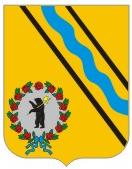 РЕШЕНИЕМУНИЦИПАЛЬНОГО СОВЕТАГОРОДСКОГО ПОСЕЛЕНИЯ ТУТАЕВ30.03.2016                                                                № 151Приложение 1Приложение 1Приложение 1Приложение 1 к решению Муниципального Совета к решению Муниципального Совета к решению Муниципального Совета к решению Муниципального Советагородского поселения Тутаевгородского поселения Тутаевгородского поселения Тутаевгородского поселения Тутаевот 30.03.2016 № 151от 30.03.2016 № 151от 30.03.2016 № 151от 30.03.2016 № 151Основные характеристики бюджета городского поселения Тутаев на                                                                              2016 год и плановый период 2017 и 2018 годовОсновные характеристики бюджета городского поселения Тутаев на                                                                              2016 год и плановый период 2017 и 2018 годовОсновные характеристики бюджета городского поселения Тутаев на                                                                              2016 год и плановый период 2017 и 2018 годовОсновные характеристики бюджета городского поселения Тутаев на                                                                              2016 год и плановый период 2017 и 2018 годовОсновные характеристики бюджета городского поселения Тутаев на                                                                              2016 год и плановый период 2017 и 2018 годовОсновные характеристики бюджета городского поселения Тутаев на                                                                              2016 год и плановый период 2017 и 2018 годовОсновные характеристики бюджета городского поселения Тутаев на                                                                              2016 год и плановый период 2017 и 2018 годовОсновные характеристики бюджета городского поселения Тутаев на                                                                              2016 год и плановый период 2017 и 2018 годоврублейрублейПоказатели2016 год2017 год2018 годДоходы всего183 135 534129 305 204130 941 000в том числе:Собственные доходы, из них:118 460 000118 745 204121 160 000налоговые доходы бюджетов102 770 000104 555 204106 970 000неналоговые доходы и прочие поступления15 690 00014 190 00014 190 000безвозмездные поступления64 675 53410 560 0009 781 000Расходы всего198 741 501129 305 204130 941 000в том числе:Администрация городского поселения Тутаев198 741 501126 151 419124 705 714Условно утвержденные расходы03 153 7866 235 286Результат исполнения бюджета -15 605 96700(дефицит «-»,  профицит «+»)-15 605 96700Приложение 2Приложение 2Приложение 2Приложение 2к решению Муниципального Советак решению Муниципального Советак решению Муниципального Советак решению Муниципального Советагородского поселения Тутаевгородского поселения Тутаевгородского поселения Тутаевгородского поселения Тутаевот 30.03.2016 № 151от 30.03.2016 № 151от 30.03.2016 № 151от 30.03.2016 № 151Прогнозируемые доходы бюджета городского поселения Тутаев в соответствии с классификацией доходов бюджетов Российской Федерации на 2016 год и плановый период 2017 и 2018 годовПрогнозируемые доходы бюджета городского поселения Тутаев в соответствии с классификацией доходов бюджетов Российской Федерации на 2016 год и плановый период 2017 и 2018 годовПрогнозируемые доходы бюджета городского поселения Тутаев в соответствии с классификацией доходов бюджетов Российской Федерации на 2016 год и плановый период 2017 и 2018 годовПрогнозируемые доходы бюджета городского поселения Тутаев в соответствии с классификацией доходов бюджетов Российской Федерации на 2016 год и плановый период 2017 и 2018 годовПрогнозируемые доходы бюджета городского поселения Тутаев в соответствии с классификацией доходов бюджетов Российской Федерации на 2016 год и плановый период 2017 и 2018 годовПрогнозируемые доходы бюджета городского поселения Тутаев в соответствии с классификацией доходов бюджетов Российской Федерации на 2016 год и плановый период 2017 и 2018 годовПрогнозируемые доходы бюджета городского поселения Тутаев в соответствии с классификацией доходов бюджетов Российской Федерации на 2016 год и плановый период 2017 и 2018 годовПрогнозируемые доходы бюджета городского поселения Тутаев в соответствии с классификацией доходов бюджетов Российской Федерации на 2016 год и плановый период 2017 и 2018 годовПрогнозируемые доходы бюджета городского поселения Тутаев в соответствии с классификацией доходов бюджетов Российской Федерации на 2016 год и плановый период 2017 и 2018 годовПрогнозируемые доходы бюджета городского поселения Тутаев в соответствии с классификацией доходов бюджетов Российской Федерации на 2016 год и плановый период 2017 и 2018 годовПрогнозируемые доходы бюджета городского поселения Тутаев в соответствии с классификацией доходов бюджетов Российской Федерации на 2016 год и плановый период 2017 и 2018 годовПрогнозируемые доходы бюджета городского поселения Тутаев в соответствии с классификацией доходов бюджетов Российской Федерации на 2016 год и плановый период 2017 и 2018 годоврублейкод классификации доходов бюджетовкод классификации доходов бюджетовкод классификации доходов бюджетовкод классификации доходов бюджетовкод классификации доходов бюджетовкод классификации доходов бюджетовкод классификации доходов бюджетовкод классификации доходов бюджетовНаименование дохода2016 год2017 год2018 годКод  главного администратора доходов бюджетакод вида доходов бюджетовкод вида доходов бюджетовкод вида доходов бюджетовкод вида доходов бюджетовкод вида доходов бюджетовКод подвида доходов бюджетовКод подвида доходов бюджетовНаименование дохода2016 год2017 год2018 годКод  главного администратора доходов бюджетагруппа доходовподгруппа доходовСтатья и   подстатьяподстатья доходовэлемент доходовгруппа подвида доходов бюджетованалитическая группа подвида доходов бюджетовНаименование дохода2016 год2017 год2018 год00010000000000000000Доходы118 460 000118 745 204121 160 00000010100000000000000Налоги на прибыль, доходы37 000 00041 200 00045 000 00018210102000010000110Налог на доходы физических лиц37 000 00041 200 00045 000 00000010300000000000000Налоги  на товары (работы, услуги), реализуемые на территории РФ2 000 0001 870 0001 900 0001001 0302000010000110Акцизы по подакцизным товарам (продукции), производимым на территории РФ2 000 0001 870 0001 900 00000010500000000000000Налоги на совокупный доход70 00070 00070 00018210503000010000110Единый сельскохозяйственный налог70 00070 00070 00000010600000000000000Налоги на имущество63 700 00061 415 20460 000 00018210601000000000110Налог на имущество физических лиц11 800 00012 100 00012 300 00018210606000000000110Земельный налог51 900 00049 315 20447 700 00000011100000000000000Доходы от использования имущества, находящегося в государственной и муниципальной собственности12 640 00011 640 00011 640 00000011105000000000120Доходы, получаемые в виде арендной платы либо иной  платы за передачу в возмездное пользование государственного и муниципального имущества (за исключением имущества бюджетных и автономных учреждений, а также имущества государственных и муниципальных унитарных предприятий, в том числе казенных)7 640 0006 640 0006 640 00099011105013130000120Доходы, получаемые в виде арендной платы за земельные участки, государственная собственность на которые не разграничена и которые расположены в границах  городских поселений, а также средства от продажи права на заключение договоров аренды указанных земельных участков7 040 0006 040 0006 040 00099011105025130000120Доходы, получаемые в виде арендной платы, а также средства от продажи права на заключение договоров аренды за земли, находящиеся в собственности  городских поселений (за исключением земельных участков муниципальных бюджетных и автономных учреждений).600 000600 000600 00099011109040000000120Прочие поступления от использования имущества, находящегося в государственной и муниципальной собственности (за исключением имущества бюджетных и автономных учреждений, а также имущества государственных и муниципальных унитарных предприятий, в том числе казенных)5 000 0005 000 0005 000 00099011109045130000120Прочие поступления от использования имущества, находящегося в собственности городских поселений  (за исключением имущества муниципальных бюджетных и автономных учреждений, а также имущества муниципальных унитарных предприятий, в том числе казенных)5 000 0005 000 0005 000 00000011400000000000000Доходы от продажи материальных и нематериальных активов3 000 0002 500 0002 500 00000011402000000000410Доходы от реализации имущества, находящегося в государственной и муниципальной собственности (за исключением имущества бюджетных и автономных учреждений, а также имущества государственных и муниципальных унитарных предприятий, в том числе казенных)500 000500 000500 00099011402053130000410Доходы от реализации иного имущества, находящегося в собственности  поселений (за исключением имущества муниципальных бюджетных и автономных учреждений, а также имущества муниципальных унитарных предприятий, в том числе казенных), в части реализации основных средств по указанному имуществу500 000500 000500 00000011406000000000430Доходы от продажи земельных участков, находящихся в государственной и муниципальной собственности 2 500 0002 000 0002 000 00099011406013130000430Доходы от продажи земельных участков, государственная собственность на которые не разграничена и которые расположены в границах городских  поселений2 000 0001 500 0001 500 00099011406025130000430Доходы от продажи земельных участков находящихся в собственности городских  поселений (за исключением земельных участков муниципальных бюджетных и автономных учреждений)500 000500 000500 00000011700000000000000Прочие неналоговые доходы50 00050 00050 00099011705050130000180Прочие неналоговые доходы бюджетов  городских поселений50 00050 00050 00000020000000000000000Безвозмездные поступления64 675 53410 560 0009 781 00000020200000000000000Безвозмездные поступления от других бюджетов бюджетной системы Российской Федерации64 675 53410 560 0009 781 00000020201000000000000Дотации бюджетам субъектов  Российской Федерации и муниципальных образований (межбюджетные субсидии)8 987 00010 560 0009 781 00095520201001130000151Дотации бюджетам городских поселений на выравнивание бюджетной обеспеченности8 987 00010 560 0009 781 00000020202000000000151Субсидии бюджетам бюджетной системы Российской Федерации (межбюджетные субсидии)55 688 5340099020202041130000151Субсидии бюджетам городских  поселений на строительство, модернизацию, ремонт и содержание автомобильных дорог общего пользования, в том числе дорог в поселениях (за исключением автомобильных дорог федерального значения)20 283 0000099020202078130000151Субсидии бюджетам  городских поселений на бюджетные инвестиции для модернизации объектов коммунальной инфраструктуры
(Субсидия на реализацию мероприятий по строительству и реконструкции объектов теплоснабжения и газификации)5 440 0000099020202088130002151Субсидии бюджетам  городских поселений на обеспечение мероприятий по переселению граждан из аварийного жилищного фонда за счет средств, поступивших от государственной корпорации - Фонда содействия реформированию жилищно-коммунального хозяйства9 255 7470099020202089130002151Субсидии бюджетам городских  поселений на обеспечение мероприятий по переселению граждан из аварийного жилищного фонда  за счет средств бюджетов462 7870099020202216130000151Субсидии бюджетам городских поселений на осуществление дорожной деятельности в отношении автомобильных дорог общего пользования, а также капитального ремонта и ремонта дворовых территорий многоквартирных домов, проездов к дворовым территориям многоквартирных домов населенных пунктов20 247 00000ВСЕГО ДОХОДОВВСЕГО ДОХОДОВВСЕГО ДОХОДОВВСЕГО ДОХОДОВВСЕГО ДОХОДОВВСЕГО ДОХОДОВВСЕГО ДОХОДОВВСЕГО ДОХОДОВ183 135 534129 305 204130 941 000Приложение 3Приложение 3Приложение 3Приложение 3Приложение 3Приложение 3Приложение 3Приложение 3Приложение 3Приложение 3Приложение 3Приложение 3Приложение 3к решению Муниципального Советак решению Муниципального Советак решению Муниципального Советак решению Муниципального Советак решению Муниципального Советак решению Муниципального Советак решению Муниципального Советак решению Муниципального Советак решению Муниципального Советак решению Муниципального Советак решению Муниципального Советак решению Муниципального Советак решению Муниципального Советагородского поселения Тутаевгородского поселения Тутаевгородского поселения Тутаевгородского поселения Тутаевгородского поселения Тутаевгородского поселения Тутаевгородского поселения Тутаевгородского поселения Тутаевгородского поселения Тутаевгородского поселения Тутаевгородского поселения Тутаевгородского поселения Тутаевгородского поселения Тутаевот 30.03.2016 № 151от 30.03.2016 № 151от 30.03.2016 № 151от 30.03.2016 № 151от 30.03.2016 № 151от 30.03.2016 № 151от 30.03.2016 № 151от 30.03.2016 № 151от 30.03.2016 № 151от 30.03.2016 № 151от 30.03.2016 № 151от 30.03.2016 № 151от 30.03.2016 № 151Расходы бюджета городского поселения Тутаев по разделам и подразделам классификации расходов бюджетов Российской Федерации на 2016 год  и плановый период 2017 и 2018 годоврублейРасходы бюджета городского поселения Тутаев по разделам и подразделам классификации расходов бюджетов Российской Федерации на 2016 год  и плановый период 2017 и 2018 годоврублейРасходы бюджета городского поселения Тутаев по разделам и подразделам классификации расходов бюджетов Российской Федерации на 2016 год  и плановый период 2017 и 2018 годоврублейРасходы бюджета городского поселения Тутаев по разделам и подразделам классификации расходов бюджетов Российской Федерации на 2016 год  и плановый период 2017 и 2018 годоврублейРасходы бюджета городского поселения Тутаев по разделам и подразделам классификации расходов бюджетов Российской Федерации на 2016 год  и плановый период 2017 и 2018 годоврублейРасходы бюджета городского поселения Тутаев по разделам и подразделам классификации расходов бюджетов Российской Федерации на 2016 год  и плановый период 2017 и 2018 годоврублейРасходы бюджета городского поселения Тутаев по разделам и подразделам классификации расходов бюджетов Российской Федерации на 2016 год  и плановый период 2017 и 2018 годоврублейРасходы бюджета городского поселения Тутаев по разделам и подразделам классификации расходов бюджетов Российской Федерации на 2016 год  и плановый период 2017 и 2018 годоврублейРасходы бюджета городского поселения Тутаев по разделам и подразделам классификации расходов бюджетов Российской Федерации на 2016 год  и плановый период 2017 и 2018 годоврублейРасходы бюджета городского поселения Тутаев по разделам и подразделам классификации расходов бюджетов Российской Федерации на 2016 год  и плановый период 2017 и 2018 годоврублейРасходы бюджета городского поселения Тутаев по разделам и подразделам классификации расходов бюджетов Российской Федерации на 2016 год  и плановый период 2017 и 2018 годоврублейРасходы бюджета городского поселения Тутаев по разделам и подразделам классификации расходов бюджетов Российской Федерации на 2016 год  и плановый период 2017 и 2018 годоврублейРасходы бюджета городского поселения Тутаев по разделам и подразделам классификации расходов бюджетов Российской Федерации на 2016 год  и плановый период 2017 и 2018 годоврублейКодНаименованиеНаименованиеНаименованиеНаименованиеНаименование2016 год2016 год2016 год2017 год2017 год2018 год2018 год0100Общегосударственные вопросыОбщегосударственные вопросыОбщегосударственные вопросыОбщегосударственные вопросыОбщегосударственные вопросы17 153 54217 153 54217 153 54216 052 83916 052 83915 599 06415 599 0640102Функционирование высшего должностного лица субъекта Российской Федерации и муниципального образованияФункционирование высшего должностного лица субъекта Российской Федерации и муниципального образованияФункционирование высшего должностного лица субъекта Российской Федерации и муниципального образованияФункционирование высшего должностного лица субъекта Российской Федерации и муниципального образованияФункционирование высшего должностного лица субъекта Российской Федерации и муниципального образования985 756985 756985 756985 756985 756985 756985 7560104Функционирование Правительства Российской Федерации, высших исполнительных органов государственной власти субъектов Российской Федерации, местных администрацийФункционирование Правительства Российской Федерации, высших исполнительных органов государственной власти субъектов Российской Федерации, местных администрацийФункционирование Правительства Российской Федерации, высших исполнительных органов государственной власти субъектов Российской Федерации, местных администрацийФункционирование Правительства Российской Федерации, высших исполнительных органов государственной власти субъектов Российской Федерации, местных администрацийФункционирование Правительства Российской Федерации, высших исполнительных органов государственной власти субъектов Российской Федерации, местных администраций10 373 25510 373 25510 373 25510 470 05410 470 05410 504 27910 504 2790106Обеспечение деятельности финансовых, налоговых и таможенных органов и органов финансового (финансово-бюджетного) надзораОбеспечение деятельности финансовых, налоговых и таможенных органов и органов финансового (финансово-бюджетного) надзораОбеспечение деятельности финансовых, налоговых и таможенных органов и органов финансового (финансово-бюджетного) надзораОбеспечение деятельности финансовых, налоговых и таможенных органов и органов финансового (финансово-бюджетного) надзораОбеспечение деятельности финансовых, налоговых и таможенных органов и органов финансового (финансово-бюджетного) надзора2 469 0512 469 0512 469 0512 469 0512 469 0512 469 0512 469 0510107Обеспечение проведения выборов и референдумовОбеспечение проведения выборов и референдумовОбеспечение проведения выборов и референдумовОбеспечение проведения выборов и референдумовОбеспечение проведения выборов и референдумов386 302386 302386 30200000111Резервные фондыРезервные фондыРезервные фондыРезервные фондыРезервные фонды100 000100 000100 000100 000100 000100 000100 0000113Другие общегосударственные вопросыДругие общегосударственные вопросыДругие общегосударственные вопросыДругие общегосударственные вопросыДругие общегосударственные вопросы2 839 1782 839 1782 839 1782 027 9782 027 9781 539 9781 539 9780300Национальная безопасность и правоохранительная деятельностьНациональная безопасность и правоохранительная деятельностьНациональная безопасность и правоохранительная деятельностьНациональная безопасность и правоохранительная деятельностьНациональная безопасность и правоохранительная деятельность250 000250 000250 000350 000350 000350 000350 0000309Защита населения и территории от чрезвычайных ситуаций природного и техногенного характера, гражданская оборонаЗащита населения и территории от чрезвычайных ситуаций природного и техногенного характера, гражданская оборонаЗащита населения и территории от чрезвычайных ситуаций природного и техногенного характера, гражданская оборонаЗащита населения и территории от чрезвычайных ситуаций природного и техногенного характера, гражданская оборонаЗащита населения и территории от чрезвычайных ситуаций природного и техногенного характера, гражданская оборона100 000100 000100 000200 000200 000200 000200 0000314Другие вопросы в области национальной безопасности и правоохранительной деятельностиДругие вопросы в области национальной безопасности и правоохранительной деятельностиДругие вопросы в области национальной безопасности и правоохранительной деятельностиДругие вопросы в области национальной безопасности и правоохранительной деятельностиДругие вопросы в области национальной безопасности и правоохранительной деятельности150 000150 000150 000150 000150 000150 000150 0000400Национальная экономикаНациональная экономикаНациональная экономикаНациональная экономикаНациональная экономика86 064 31686 064 31686 064 31645 016 00045 016 00046 800 00046 800 0000408ТранспортТранспортТранспортТранспортТранспорт7 883 0007 883 0007 883 0008 256 0008 256 0008 850 0008 850 0000409Дорожное хозяйство (дорожные фонды)Дорожное хозяйство (дорожные фонды)Дорожное хозяйство (дорожные фонды)Дорожное хозяйство (дорожные фонды)Дорожное хозяйство (дорожные фонды)77 831 31677 831 31677 831 31636 410 00036 410 00037 600 00037 600 0000412Другие вопросы в области национальной экономикиДругие вопросы в области национальной экономикиДругие вопросы в области национальной экономикиДругие вопросы в области национальной экономикиДругие вопросы в области национальной экономики350 000350 000350 000350 000350 000350 000350 0000500Жилищно-коммунальное хозяйствоЖилищно-коммунальное хозяйствоЖилищно-коммунальное хозяйствоЖилищно-коммунальное хозяйствоЖилищно-коммунальное хозяйство89 663 85089 663 85089 663 85059 372 78759 372 78756 096 85756 096 8570501Жилищное хозяйствоЖилищное хозяйствоЖилищное хозяйствоЖилищное хозяйствоЖилищное хозяйство35 502 47635 502 47635 502 47620 270 93020 270 93013 280 00013 280 0000502Коммунальное хозяйствоКоммунальное хозяйствоКоммунальное хозяйствоКоммунальное хозяйствоКоммунальное хозяйство21 414 72021 414 72021 414 72014 690 00014 690 00013 300 00013 300 0000503БлагоустройствоБлагоустройствоБлагоустройствоБлагоустройствоБлагоустройство24 894 79624 894 79624 894 79616 560 00016 560 00021 665 00021 665 0000505Другие вопросы в области жилищно-коммунального хозяйстваДругие вопросы в области жилищно-коммунального хозяйстваДругие вопросы в области жилищно-коммунального хозяйстваДругие вопросы в области жилищно-коммунального хозяйстваДругие вопросы в области жилищно-коммунального хозяйства7 851 8577 851 8577 851 8577 851 8577 851 8577 851 8577 851 8570700ОбразованиеОбразованиеОбразованиеОбразованиеОбразование60 39960 39960 39960 39960 39960 39960 3990709Другие вопросы в области образованияДругие вопросы в области образованияДругие вопросы в области образованияДругие вопросы в области образованияДругие вопросы в области образования60 39960 39960 39960 39960 39960 39960 3990800Культура и кинематографияКультура и кинематографияКультура и кинематографияКультура и кинематографияКультура и кинематография1 612 3941 612 3941 612 3941 862 3941 862 3941 862 3941 862 3940801КультураКультураКультураКультураКультура1 250 0001 250 0001 250 0001 500 0001 500 0001 500 0001 500 0000804Другие вопросы в области культуры и кинематографииДругие вопросы в области культуры и кинематографииДругие вопросы в области культуры и кинематографииДругие вопросы в области культуры и кинематографииДругие вопросы в области культуры и кинематографии362 394362 394362 394362 394362 394362 394362 3941000Социальная политикаСоциальная политикаСоциальная политикаСоциальная политикаСоциальная политика2 837 0002 837 0002 837 0001 537 0001 537 0002 837 0002 837 0001001Пенсионное обеспечениеПенсионное обеспечениеПенсионное обеспечениеПенсионное обеспечениеПенсионное обеспечение337 000337 000337 000337 000337 000337 000337 0001003Социальное обеспечение населенияСоциальное обеспечение населенияСоциальное обеспечение населенияСоциальное обеспечение населенияСоциальное обеспечение населения2 500 0002 500 0002 500 0001 200 0001 200 0002 000 0002 000 0001006Другие вопросы в области социальной политикиДругие вопросы в области социальной политикиДругие вопросы в области социальной политикиДругие вопросы в области социальной политикиДругие вопросы в области социальной политики00000500 000500 0001100Физическая культура и спортФизическая культура и спортФизическая культура и спортФизическая культура и спортФизическая культура и спорт200 000200 000200 000200 000200 000200 000200 0001101Физическая культураФизическая культураФизическая культураФизическая культураФизическая культура200 000200 000200 000200 000200 000200 000200 0001200Средства массовой информацииСредства массовой информацииСредства массовой информацииСредства массовой информацииСредства массовой информации900 000900 000900 000900 000900 000900 000900 0001202Периодическая печать и издательстваПериодическая печать и издательстваПериодическая печать и издательстваПериодическая печать и издательстваПериодическая печать и издательства900 000900 000900 000900 000900 000900 000900 0001300Обслуживание государственного и муниципального долгаОбслуживание государственного и муниципального долгаОбслуживание государственного и муниципального долгаОбслуживание государственного и муниципального долгаОбслуживание государственного и муниципального долга000800 000800 000001301Обслуживание  государственного внутреннего  и муниципального долгаОбслуживание  государственного внутреннего  и муниципального долгаОбслуживание  государственного внутреннего  и муниципального долгаОбслуживание  государственного внутреннего  и муниципального долгаОбслуживание  государственного внутреннего  и муниципального долга000800 000800 00000ИТОГОИТОГОИТОГОИТОГОИТОГОИТОГО198 741 501198 741 501198 741 501126 151 419126 151 419124 705 714124 705 714Условно утвержденные расходыУсловно утвержденные расходыУсловно утвержденные расходыУсловно утвержденные расходыУсловно утвержденные расходыУсловно утвержденные расходы0003 153 7863 153 7866 235 2866 235 286ВСЕГО РАСХОДОВВСЕГО РАСХОДОВВСЕГО РАСХОДОВВСЕГО РАСХОДОВВСЕГО РАСХОДОВВСЕГО РАСХОДОВ198 741 501198 741 501198 741 501129 305 204129 305 204130 941 000130 941 000ПРОФИЦИТ/ДЕФИЦИТПРОФИЦИТ/ДЕФИЦИТПРОФИЦИТ/ДЕФИЦИТПРОФИЦИТ/ДЕФИЦИТПРОФИЦИТ/ДЕФИЦИТПРОФИЦИТ/ДЕФИЦИТ-15 605 967-15 605 967-15 605 9670000Приложение 4Приложение 4Приложение 4Приложение 4Приложение 4Приложение 4Приложение 4Приложение 4Приложение 4Приложение 4Приложение 4Приложение 4Приложение 4 к решению Муниципального Совета к решению Муниципального Совета к решению Муниципального Совета к решению Муниципального Совета к решению Муниципального Совета к решению Муниципального Совета к решению Муниципального Совета к решению Муниципального Совета к решению Муниципального Совета к решению Муниципального Совета к решению Муниципального Совета к решению Муниципального Совета к решению Муниципального Советагородского поселения Тутаевгородского поселения Тутаевгородского поселения Тутаевгородского поселения Тутаевгородского поселения Тутаевгородского поселения Тутаевгородского поселения Тутаевгородского поселения Тутаевгородского поселения Тутаевгородского поселения Тутаевгородского поселения Тутаевгородского поселения Тутаевгородского поселения Тутаевот 30.03.2016 № 151от 30.03.2016 № 151от 30.03.2016 № 151от 30.03.2016 № 151от 30.03.2016 № 151от 30.03.2016 № 151от 30.03.2016 № 151от 30.03.2016 № 151от 30.03.2016 № 151от 30.03.2016 № 151от 30.03.2016 № 151от 30.03.2016 № 151от 30.03.2016 № 151Ведомственная структура распределения бюджетных ассигнований по разделам, подразделам, целевым статьям, группам  видов расходов  бюджета городского поселения Тутаев на 2016 год и плановый период 2017 и 2018 годов Ведомственная структура распределения бюджетных ассигнований по разделам, подразделам, целевым статьям, группам  видов расходов  бюджета городского поселения Тутаев на 2016 год и плановый период 2017 и 2018 годов Ведомственная структура распределения бюджетных ассигнований по разделам, подразделам, целевым статьям, группам  видов расходов  бюджета городского поселения Тутаев на 2016 год и плановый период 2017 и 2018 годов Ведомственная структура распределения бюджетных ассигнований по разделам, подразделам, целевым статьям, группам  видов расходов  бюджета городского поселения Тутаев на 2016 год и плановый период 2017 и 2018 годов Ведомственная структура распределения бюджетных ассигнований по разделам, подразделам, целевым статьям, группам  видов расходов  бюджета городского поселения Тутаев на 2016 год и плановый период 2017 и 2018 годов Ведомственная структура распределения бюджетных ассигнований по разделам, подразделам, целевым статьям, группам  видов расходов  бюджета городского поселения Тутаев на 2016 год и плановый период 2017 и 2018 годов Ведомственная структура распределения бюджетных ассигнований по разделам, подразделам, целевым статьям, группам  видов расходов  бюджета городского поселения Тутаев на 2016 год и плановый период 2017 и 2018 годов Ведомственная структура распределения бюджетных ассигнований по разделам, подразделам, целевым статьям, группам  видов расходов  бюджета городского поселения Тутаев на 2016 год и плановый период 2017 и 2018 годов Ведомственная структура распределения бюджетных ассигнований по разделам, подразделам, целевым статьям, группам  видов расходов  бюджета городского поселения Тутаев на 2016 год и плановый период 2017 и 2018 годов Ведомственная структура распределения бюджетных ассигнований по разделам, подразделам, целевым статьям, группам  видов расходов  бюджета городского поселения Тутаев на 2016 год и плановый период 2017 и 2018 годов Ведомственная структура распределения бюджетных ассигнований по разделам, подразделам, целевым статьям, группам  видов расходов  бюджета городского поселения Тутаев на 2016 год и плановый период 2017 и 2018 годов Ведомственная структура распределения бюджетных ассигнований по разделам, подразделам, целевым статьям, группам  видов расходов  бюджета городского поселения Тутаев на 2016 год и плановый период 2017 и 2018 годов Ведомственная структура распределения бюджетных ассигнований по разделам, подразделам, целевым статьям, группам  видов расходов  бюджета городского поселения Тутаев на 2016 год и плановый период 2017 и 2018 годов Ведомственная структура распределения бюджетных ассигнований по разделам, подразделам, целевым статьям, группам  видов расходов  бюджета городского поселения Тутаев на 2016 год и плановый период 2017 и 2018 годов Ведомственная структура распределения бюджетных ассигнований по разделам, подразделам, целевым статьям, группам  видов расходов  бюджета городского поселения Тутаев на 2016 год и плановый период 2017 и 2018 годов Ведомственная структура распределения бюджетных ассигнований по разделам, подразделам, целевым статьям, группам  видов расходов  бюджета городского поселения Тутаев на 2016 год и плановый период 2017 и 2018 годов Ведомственная структура распределения бюджетных ассигнований по разделам, подразделам, целевым статьям, группам  видов расходов  бюджета городского поселения Тутаев на 2016 год и плановый период 2017 и 2018 годов Ведомственная структура распределения бюджетных ассигнований по разделам, подразделам, целевым статьям, группам  видов расходов  бюджета городского поселения Тутаев на 2016 год и плановый период 2017 и 2018 годов Ведомственная структура распределения бюджетных ассигнований по разделам, подразделам, целевым статьям, группам  видов расходов  бюджета городского поселения Тутаев на 2016 год и плановый период 2017 и 2018 годов Ведомственная структура распределения бюджетных ассигнований по разделам, подразделам, целевым статьям, группам  видов расходов  бюджета городского поселения Тутаев на 2016 год и плановый период 2017 и 2018 годов Ведомственная структура распределения бюджетных ассигнований по разделам, подразделам, целевым статьям, группам  видов расходов  бюджета городского поселения Тутаев на 2016 год и плановый период 2017 и 2018 годов Ведомственная структура распределения бюджетных ассигнований по разделам, подразделам, целевым статьям, группам  видов расходов  бюджета городского поселения Тутаев на 2016 год и плановый период 2017 и 2018 годов Ведомственная структура распределения бюджетных ассигнований по разделам, подразделам, целевым статьям, группам  видов расходов  бюджета городского поселения Тутаев на 2016 год и плановый период 2017 и 2018 годов Ведомственная структура распределения бюджетных ассигнований по разделам, подразделам, целевым статьям, группам  видов расходов  бюджета городского поселения Тутаев на 2016 год и плановый период 2017 и 2018 годов Ведомственная структура распределения бюджетных ассигнований по разделам, подразделам, целевым статьям, группам  видов расходов  бюджета городского поселения Тутаев на 2016 год и плановый период 2017 и 2018 годов Ведомственная структура распределения бюджетных ассигнований по разделам, подразделам, целевым статьям, группам  видов расходов  бюджета городского поселения Тутаев на 2016 год и плановый период 2017 и 2018 годов Ведомственная структура распределения бюджетных ассигнований по разделам, подразделам, целевым статьям, группам  видов расходов  бюджета городского поселения Тутаев на 2016 год и плановый период 2017 и 2018 годов Ведомственная структура распределения бюджетных ассигнований по разделам, подразделам, целевым статьям, группам  видов расходов  бюджета городского поселения Тутаев на 2016 год и плановый период 2017 и 2018 годов Ведомственная структура распределения бюджетных ассигнований по разделам, подразделам, целевым статьям, группам  видов расходов  бюджета городского поселения Тутаев на 2016 год и плановый период 2017 и 2018 годов Ведомственная структура распределения бюджетных ассигнований по разделам, подразделам, целевым статьям, группам  видов расходов  бюджета городского поселения Тутаев на 2016 год и плановый период 2017 и 2018 годов Ведомственная структура распределения бюджетных ассигнований по разделам, подразделам, целевым статьям, группам  видов расходов  бюджета городского поселения Тутаев на 2016 год и плановый период 2017 и 2018 годов Ведомственная структура распределения бюджетных ассигнований по разделам, подразделам, целевым статьям, группам  видов расходов  бюджета городского поселения Тутаев на 2016 год и плановый период 2017 и 2018 годов Ведомственная структура распределения бюджетных ассигнований по разделам, подразделам, целевым статьям, группам  видов расходов  бюджета городского поселения Тутаев на 2016 год и плановый период 2017 и 2018 годов Ведомственная структура распределения бюджетных ассигнований по разделам, подразделам, целевым статьям, группам  видов расходов  бюджета городского поселения Тутаев на 2016 год и плановый период 2017 и 2018 годов Ведомственная структура распределения бюджетных ассигнований по разделам, подразделам, целевым статьям, группам  видов расходов  бюджета городского поселения Тутаев на 2016 год и плановый период 2017 и 2018 годов Ведомственная структура распределения бюджетных ассигнований по разделам, подразделам, целевым статьям, группам  видов расходов  бюджета городского поселения Тутаев на 2016 год и плановый период 2017 и 2018 годов Ведомственная структура распределения бюджетных ассигнований по разделам, подразделам, целевым статьям, группам  видов расходов  бюджета городского поселения Тутаев на 2016 год и плановый период 2017 и 2018 годов Ведомственная структура распределения бюджетных ассигнований по разделам, подразделам, целевым статьям, группам  видов расходов  бюджета городского поселения Тутаев на 2016 год и плановый период 2017 и 2018 годов Ведомственная структура распределения бюджетных ассигнований по разделам, подразделам, целевым статьям, группам  видов расходов  бюджета городского поселения Тутаев на 2016 год и плановый период 2017 и 2018 годов рублейрублейрублейрублейрублейрублейрублейрублейрублейрублейрублейрублейрублейНаименованиеНаименованиеКод  главного распорядителя бюджетных средствКод раздела, подразделаКод целевой статьиКод вида расходовКод вида расходов2016 год2016 год2016 год2017 год2017 год2018 годАдминистрация городского поселения ТутаевАдминистрация городского поселения Тутаев990198 741 501198 741 501198 741 501126 151 419126 151 419124 705 714Функционирование высшего должностного лица субъекта Российской Федерации  и муниципального образованияФункционирование высшего должностного лица субъекта Российской Федерации  и муниципального образования0102985 756985 756985 756985 756985 756985 756Непрограммные расходы бюджетаНепрограммные расходы бюджета40.0.00. 00000985 756985 756985 756985 756985 756985 756Содержание Главы муниципального образованияСодержание Главы муниципального образования40.0.00. 20010985 756985 756985 756985 756985 756985 756Расходы на выплаты персоналу в целях обеспечения выполнения функций государственными (муниципальными) органами, казенными учреждениями, органами управления государственными внебюджетными фондамиРасходы на выплаты персоналу в целях обеспечения выполнения функций государственными (муниципальными) органами, казенными учреждениями, органами управления государственными внебюджетными фондами100100985 756985 756985 756985 756985 756985 756Функционирование правительства Российской Федерации, высших исполнительных органов государственной власти субъектов Российской Федерации, местных администрацийФункционирование правительства Российской Федерации, высших исполнительных органов государственной власти субъектов Российской Федерации, местных администраций010410 373 25510 373 25510 373 25510 470 05410 470 05410 504 279Непрограммные расходы бюджетаНепрограммные расходы бюджета40.0.00. 0000010 373 25510 373 25510 373 25510 470 05410 470 05410 504 279Содержание центрального аппаратаСодержание центрального аппарата40.0.00. 200202 897 5502 897 5502 897 5502 873 9512 873 9512 908 176Расходы на выплаты персоналу в целях обеспечения выполнения функций государственными (муниципальными) органами, казенными учреждениями, органами управления государственными внебюджетными фондамиРасходы на выплаты персоналу в целях обеспечения выполнения функций государственными (муниципальными) органами, казенными учреждениями, органами управления государственными внебюджетными фондами1001002 025 6752 025 6752 025 6752 025 6752 025 6752 025 675Закупка товаров, работ и услуг для государственных (муниципальных) нуждЗакупка товаров, работ и услуг для государственных (муниципальных) нужд200200784 000784 000784 000818 276818 276852 501Иные бюджетные ассигнованияИные бюджетные ассигнования80080087 87587 87587 87530 00030 00030 000Содержание Главы Администрации городского поселения ТутаевСодержание Главы Администрации городского поселения Тутаев40.0.00. 200301 133 8191 133 8191 133 8191 254 2171 254 2171 254 217Расходы на выплаты персоналу в целях обеспечения выполнения функций государственными (муниципальными) органами, казенными учреждениями, органами управления государственными внебюджетными фондамиРасходы на выплаты персоналу в целях обеспечения выполнения функций государственными (муниципальными) органами, казенными учреждениями, органами управления государственными внебюджетными фондами1001001 133 8191 133 8191 133 8191 254 2171 254 2171 254 217Межбюджетные трансферты бюджету  Тутаевского муниципального района на  осуществление части полномочий по решению вопросов местного значения в соответствии с заключенными соглашениями на содержание ОМС (Администрация ТМР)Межбюджетные трансферты бюджету  Тутаевского муниципального района на  осуществление части полномочий по решению вопросов местного значения в соответствии с заключенными соглашениями на содержание ОМС (Администрация ТМР)40.0.00. 290166 341 8866 341 8866 341 8866 341 8866 341 8866 341 886Межбюджетные трансфертыМежбюджетные трансферты5005006 341 8866 341 8866 341 8866 341 8866 341 8866 341 886Обеспечение деятельности финансовых, налоговых и таможенных органов и органов финансового (финансово-бюджетного) надзораОбеспечение деятельности финансовых, налоговых и таможенных органов и органов финансового (финансово-бюджетного) надзора01062 469 0512 469 0512 469 0512 469 0512 469 0512 469 051Непрограммные расходы бюджетаНепрограммные расходы бюджета40.0.00. 000002 469 0512 469 0512 469 0512 469 0512 469 0512 469 051Межбюджетные трансферты бюджету  Тутаевского муниципального района на  осуществление части полномочий по решению вопросов местного значения в соответствии с заключенными соглашениями на содержание ОМС (Департамент финансов АТМР)Межбюджетные трансферты бюджету  Тутаевского муниципального района на  осуществление части полномочий по решению вопросов местного значения в соответствии с заключенными соглашениями на содержание ОМС (Департамент финансов АТМР)40.0.00. 290162 415 9562 415 9562 415 9562 415 9562 415 9562 415 956Межбюджетные трансфертыМежбюджетные трансферты5005002 415 9562 415 9562 415 9562 415 9562 415 9562 415 956Межбюджетные трансферты бюджету  Тутаевского муниципального района на  осуществление части полномочий по решению вопросов местного значения в соответствии с заключенными соглашениями на содержание ОМС   (КСП Администрации ТМР)Межбюджетные трансферты бюджету  Тутаевского муниципального района на  осуществление части полномочий по решению вопросов местного значения в соответствии с заключенными соглашениями на содержание ОМС   (КСП Администрации ТМР)40.0.00. 2901653 09553 09553 09553 09553 09553 095Межбюджетные трансфертыМежбюджетные трансферты50050053 09553 09553 09553 09553 09553 095Обеспечение проведения выборов и референдумовОбеспечение проведения выборов и референдумов0107386 302386 302386 302000Непрограммные расходы бюджетаНепрограммные расходы бюджета40.0.00.00000386 302386 302386 302000Обеспечение проведения выборов в представительный орган городского поселения Тутаев Обеспечение проведения выборов в представительный орган городского поселения Тутаев 40.0.00. 20280386 302386 302386 302000Иные бюджетные ассигнованияИные бюджетные ассигнования800800386 302386 302386 302000Резервные фондыРезервные фонды0111100 000100 000100 000100 000100 000100 000Непрограммные расходы бюджетаНепрограммные расходы бюджета40.0.00. 00000100 000100 000100 000100 000100 000100 000Резервный фонд Администрации городского поселения ТутаевРезервный фонд Администрации городского поселения Тутаев40.0.00. 20100100 000100 000100 000100 000100 000100 000Иные бюджетные ассигнованияИные бюджетные ассигнования800800100 000100 000100 000100 000100 000100 000Другие общегосударственные вопросыДругие общегосударственные вопросы01132 839 1782 839 1782 839 1782 027 9782 027 9781 539 978Непрограммные расходы бюджетаНепрограммные расходы бюджета40.0.00. 000002 839 1782 839 1782 839 1782 027 9782 027 9781 539 978 Ежегодная премия лицам удостоившихся звания "Почетный гражданин города Тутаева" Ежегодная премия лицам удостоившихся звания "Почетный гражданин города Тутаева"40.0.00. 20120108 000108 000108 000120 000120 000132 000Социальное обеспечение  и иные выплаты населениюСоциальное обеспечение  и иные выплаты населению300300108 000108 000108 000120 000120 000132 000Выплаты по обязательствам муниципального образованияВыплаты по обязательствам муниципального образования40.0.00. 20130318 600318 600318 600000Иные бюджетные ассигнованияИные бюджетные ассигнования800800318 600318 600318 600000Мероприятия по управлению, распоряжению имуществом, оценка недвижимости, признание прав и регулирование отношений по муниципальной собственностиМероприятия по управлению, распоряжению имуществом, оценка недвижимости, признание прав и регулирование отношений по муниципальной собственности40.0.00. 2015000000200 000Закупка товаров, работ и услуг для государственных (муниципальных) нуждЗакупка товаров, работ и услуг для государственных (муниципальных) нужд20020000000200 000Межбюджетные трансферты бюджету  Тутаевского муниципального района на  осуществление полномочий по решению вопросов местного значения в соответствии с заключенными соглашениями на содержание  ОМС ( Департамент муниципального имущества и земельных отношений АТМР)Межбюджетные трансферты бюджету  Тутаевского муниципального района на  осуществление полномочий по решению вопросов местного значения в соответствии с заключенными соглашениями на содержание  ОМС ( Департамент муниципального имущества и земельных отношений АТМР)40.0.00. 290161 207 9781 207 9781 207 9781 207 9781 207 9781 207 978Межбюджетные трансфертыМежбюджетные трансферты5005001 207 9781 207 9781 207 9781 207 9781 207 9781 207 978Межбюджетные трансферты бюджету  ТМР на  осуществление части полномочий по решению вопросов местного значения в соответствии с заключенными соглашениями на обеспечение мероприятий  по управлению, распоряжению имуществом, оценке недвижимости, признанию прав и регулированию отношений по  муниципальной собственности поселенияМежбюджетные трансферты бюджету  ТМР на  осуществление части полномочий по решению вопросов местного значения в соответствии с заключенными соглашениями на обеспечение мероприятий  по управлению, распоряжению имуществом, оценке недвижимости, признанию прав и регулированию отношений по  муниципальной собственности поселения40.0.00. 29026100 000100 000100 000200 000200 0000Межбюджетные трансфертыМежбюджетные трансферты500500100 000100 000100 000200 000200 0000Межбюджетные трансферты бюджету  ТМР на  осуществление части полномочий по решению вопросов местного значения  в соответствии с заключенными соглашениями на поддержку  социально ориентированных некоммерческих организацийМежбюджетные трансферты бюджету  ТМР на  осуществление части полномочий по решению вопросов местного значения  в соответствии с заключенными соглашениями на поддержку  социально ориентированных некоммерческих организаций40.0.00. 295161 104 6001 104 6001 104 600500 000500 0000Межбюджетные трансфертыМежбюджетные трансферты5005001 104 6001 104 6001 104 600500 000500 0000Защита населения и территории от чрезвычайных ситуаций природного и техногенного характера, гражданская оборонаЗащита населения и территории от чрезвычайных ситуаций природного и техногенного характера, гражданская оборона0309100 000100 000100 000200 000200 000200 000Непрограммные расходы бюджетаНепрограммные расходы бюджета40.0.00. 00000100 000100 000100 000200 000200 000200 000Предупреждение и ликвидация последствий чрезвычайных ситуаций и стихийных бедствий природного и техногенного характераПредупреждение и ликвидация последствий чрезвычайных ситуаций и стихийных бедствий природного и техногенного характера40.0.00. 2016000000200 000Закупка товаров, работ и услуг для государственных (муниципальных) нуждЗакупка товаров, работ и услуг для государственных (муниципальных) нужд20020000000200 000Межбюджетные трансферты бюджету  ТМР на  осуществление части полномочий по решению вопросов местного значения в соответствии с заключенными соглашениями на обеспечение мероприятий по  предупреждению и ликвидации последствий чрезвычайных ситуаций в границах поселенияМежбюджетные трансферты бюджету  ТМР на  осуществление части полномочий по решению вопросов местного значения в соответствии с заключенными соглашениями на обеспечение мероприятий по  предупреждению и ликвидации последствий чрезвычайных ситуаций в границах поселения40.0.00. 2918660 00060 00060 000100 000100 0000Межбюджетные трансфертыМежбюджетные трансферты50050060 00060 00060 000100 000100 0000Межбюджетные трансферты бюджету  ТМР на  осуществление части полномочий по решению вопросов местного значения в соответствии с заключенными соглашениями на обеспечение мероприятий по защите от чрезвычайных ситуаций природного и техногенного характераМежбюджетные трансферты бюджету  ТМР на  осуществление части полномочий по решению вопросов местного значения в соответствии с заключенными соглашениями на обеспечение мероприятий по защите от чрезвычайных ситуаций природного и техногенного характера40.0.00. 2946640 00040 00040 000100 000100 0000Межбюджетные трансфертыМежбюджетные трансферты50050040 00040 00040 000100 000100 0000Другие вопросы в области национальной безопасности и правоохранительной деятельностиДругие вопросы в области национальной безопасности и правоохранительной деятельности0314150 000150 000150 000150 000150 000150 000Непрограммные расходы бюджетаНепрограммные расходы бюджета40.0.00. 00000150 000150 000150 000150 000150 000150 000Обеспечение деятельности народных дружинОбеспечение деятельности народных дружин40.0.00. 2030000000150 000Иные бюджетные ассигнованияИные бюджетные ассигнования80080000000150 000Межбюджетные трансферты бюджету  ТМР на  осуществление части полномочий по решению вопросов местного значения в соответствии с заключенными соглашениями на обеспечение деятельности народных дружинМежбюджетные трансферты бюджету  ТМР на  осуществление части полномочий по решению вопросов местного значения в соответствии с заключенными соглашениями на обеспечение деятельности народных дружин40.0.00. 29486150 000150 000150 000150 000150 0000Межбюджетные трансфертыМежбюджетные трансферты500500150 000150 000150 000150 000150 0000ТранспортТранспорт04087 883 0007 883 0007 883 0008 256 0008 256 0008 850 000Программные расходы бюджетаПрограммные расходы бюджета7 883 0007 883 0007 883 0008 256 0008 256 0000Муниципальная  программа «Организация грузопассажирской речной переправы через р. Волга в городском поселении Тутаев на 2015-2017 гг.»Муниципальная  программа «Организация грузопассажирской речной переправы через р. Волга в городском поселении Тутаев на 2015-2017 гг.»01.0.00. 000007 173 0007 173 0007 173 0007 475 0007 475 0000Обеспечение населения городского поселения Тутаев услугами грузопассажирской речной переправы через р. ВолгаОбеспечение населения городского поселения Тутаев услугами грузопассажирской речной переправы через р. Волга01.0.01. 000007 173 0007 173 0007 173 0007 475 0007 475 0000Межбюджетные трансферты бюджету  ТМР на  осуществление части полномочий по решению вопросов местного значения в соответствии с заключенными соглашениями на обеспечение мероприятий по осуществлению грузопассажирских  перевозок на речном транспортеМежбюджетные трансферты бюджету  ТМР на  осуществление части полномочий по решению вопросов местного значения в соответствии с заключенными соглашениями на обеспечение мероприятий по осуществлению грузопассажирских  перевозок на речном транспорте01.0.01. 291667 173 0007 173 0007 173 0007 475 0007 475 0000Межбюджетные трансфертыМежбюджетные трансферты5005007 173 0007 173 0007 173 0007 475 0007 475 0000Муниципальная  программа «Осуществление пассажирских перевозок автомобильным транспортом на территории городского поселения Тутаев  на 2015-2017 гг.»Муниципальная  программа «Осуществление пассажирских перевозок автомобильным транспортом на территории городского поселения Тутаев  на 2015-2017 гг.»02.0.00. 00000710 000710 000710 000781 000781 0000Организация транспортного обслуживания населения на территории городского поселения ТутаевОрганизация транспортного обслуживания населения на территории городского поселения Тутаев02.0.01. 00000216 739216 739216 739396 000396 0000Межбюджетные трансферты бюджету  ТМР на  осуществление части полномочий по решению вопросов местного значения в соответствии с заключенными соглашениями на обеспечение мероприятий по осуществлению пассажирских  перевозок на автомобильном  транспортеМежбюджетные трансферты бюджету  ТМР на  осуществление части полномочий по решению вопросов местного значения в соответствии с заключенными соглашениями на обеспечение мероприятий по осуществлению пассажирских  перевозок на автомобильном  транспорте02.0.01. 29176216 739216 739216 739396 000396 0000Межбюджетные трансфертыМежбюджетные трансферты500500216 739216 739216 739396 000396 0000Предоставления транспортных услуг населению в межсезонный период по маршруту правый берег г. Тутаев-г. Ярославль-левый берег г. Тутаев Предоставления транспортных услуг населению в межсезонный период по маршруту правый берег г. Тутаев-г. Ярославль-левый берег г. Тутаев 02.0.02. 00000493 261493 261493 261385 000385 0000Межбюджетные трансферты бюджету  ТМР на  осуществление части полномочий по решению вопросов местного значения в соответствии с заключенными соглашениями на обеспечение мероприятий по осуществлению пассажирских  перевозок на автомобильном  транспортеМежбюджетные трансферты бюджету  ТМР на  осуществление части полномочий по решению вопросов местного значения в соответствии с заключенными соглашениями на обеспечение мероприятий по осуществлению пассажирских  перевозок на автомобильном  транспорте02.0.02. 29176493 261493 261493 261385 000385 0000Межбюджетные трансфертыМежбюджетные трансферты500500493 261493 261493 261385 000385 0000Непрограммные расходы бюджетаНепрограммные расходы бюджета40.0.00. 00000000008 850 000Мероприятия в области речного транспортаМероприятия в области речного транспорта40.0.00. 20170000008 000 000Иные бюджетные ассигнованияИные бюджетные ассигнования800800000008 000 000Мероприятия в области автомобильного транспортаМероприятия в области автомобильного транспорта40.0.00. 2018000000850 000Иные бюджетные ассигнованияИные бюджетные ассигнования80080000000850 000Дорожное хозяйство (дорожные фонды)Дорожное хозяйство (дорожные фонды)040977 831 31677 831 31677 831 31636 410 00036 410 00037 600 000Программные расходы бюджетаПрограммные расходы бюджета77 831 31677 831 31677 831 31636 410 00036 410 0000Муниципальная программа «Ремонт и содержание автомобильных дорог общего пользования местного значения на территории городского поселения Тутаев на 2015-2017 гг.»Муниципальная программа «Ремонт и содержание автомобильных дорог общего пользования местного значения на территории городского поселения Тутаев на 2015-2017 гг.»03.0.00. 0000073 009 31673 009 31673 009 31631 110 00031 110 0000Дорожная деятельность в отношении дорожной сети   городского поселения Тутаев Дорожная деятельность в отношении дорожной сети   городского поселения Тутаев 03.0.01. 0000073 009 31673 009 31673 009 31631 110 00031 110 0000Межбюджетные трансферты бюджету  ТМР на  осуществление части полномочий по решению вопросов местного значения в соответствии с заключенными соглашениями на обеспечение   мероприятий в области  дорожного хозяйства  на строительство и  модернизацию автомобильных дорогМежбюджетные трансферты бюджету  ТМР на  осуществление части полномочий по решению вопросов местного значения в соответствии с заключенными соглашениями на обеспечение   мероприятий в области  дорожного хозяйства  на строительство и  модернизацию автомобильных дорог03.0.01. 290763 070 0003 070 0003 070 000000Межбюджетные трансфертыМежбюджетные трансферты5005003 070 0003 070 0003 070 000000Межбюджетные трансферты бюджету  ТМР на  осуществление части полномочий по решению вопросов местного значения в соответствии с заключенными соглашениями на обеспечение   мероприятий в области  дорожного хозяйства  на  ремонт и содержание автомобильных дорогМежбюджетные трансферты бюджету  ТМР на  осуществление части полномочий по решению вопросов местного значения в соответствии с заключенными соглашениями на обеспечение   мероприятий в области  дорожного хозяйства  на  ремонт и содержание автомобильных дорог03.0.01. 2908624 421 14324 421 14324 421 14331 110 00031 110 0000Межбюджетные трансфертыМежбюджетные трансферты50050024 421 14324 421 14324 421 14331 110 00031 110 0000Межбюджетные трансферты бюджету  ТМР на  осуществление части полномочий по решению вопросов местного значения в соответствии с заключенными соглашениями на обеспечение   мероприятий в области  дорожного хозяйства   по ремонту дворовых территорийМежбюджетные трансферты бюджету  ТМР на  осуществление части полномочий по решению вопросов местного значения в соответствии с заключенными соглашениями на обеспечение   мероприятий в области  дорожного хозяйства   по ремонту дворовых территорий03.0.01. 294961 668 4731 668 4731 668 473000Межбюджетные трансфертыМежбюджетные трансферты5005001 668 4731 668 4731 668 473000Межбюджетные трансферты бюджету  ТМР на  осуществление части полномочий по решению вопросов местного значения в соответствии с заключенными соглашениями на обеспечение софинансирования   мероприятий в области  дорожного хозяйства  на  ремонт и содержание автомобильных дорогМежбюджетные трансферты бюджету  ТМР на  осуществление части полномочий по решению вопросов местного значения в соответствии с заключенными соглашениями на обеспечение софинансирования   мероприятий в области  дорожного хозяйства  на  ремонт и содержание автомобильных дорог03.0.01. S24462 254 0002 254 0002 254 000000Межбюджетные трансфертыМежбюджетные трансферты5005002 254 0002 254 0002 254 000000Межбюджетные трансферты бюджету  ТМР на  осуществление части полномочий по решению вопросов местного значения в соответствии с заключенными соглашениями на обеспечение софинансирования  мероприятий в области  дорожного хозяйства   по ремонту дворовых территорийМежбюджетные трансферты бюджету  ТМР на  осуществление части полномочий по решению вопросов местного значения в соответствии с заключенными соглашениями на обеспечение софинансирования  мероприятий в области  дорожного хозяйства   по ремонту дворовых территорий03.0.01. S47961 065 7001 065 7001 065 700000Межбюджетные трансфертыМежбюджетные трансферты5005001 065 7001 065 7001 065 700000Межбюджетные трансферты бюджету  ТМР на  осуществление части полномочий по решению вопросов местного значения в соответствии с заключенными соглашениями на финансирование дорожного хозяйства(обл.ср-ва)Межбюджетные трансферты бюджету  ТМР на  осуществление части полномочий по решению вопросов местного значения в соответствии с заключенными соглашениями на финансирование дорожного хозяйства(обл.ср-ва)03.0.01. 7244620 283 00020 283 00020 283 000000Межбюджетные трансфертыМежбюджетные трансферты50050020 283 00020 283 00020 283 000000Межбюджетные трансферты бюджету  ТМР на  осуществление части полномочий по решению вопросов местного значения в соответствии с заключенными соглашениями на капитальный ремонт и ремонт дворовых территорий многоквартирных домов, проездов к дворовым территориям многоквартирных домов населенных пунктовМежбюджетные трансферты бюджету  ТМР на  осуществление части полномочий по решению вопросов местного значения в соответствии с заключенными соглашениями на капитальный ремонт и ремонт дворовых территорий многоквартирных домов, проездов к дворовым территориям многоквартирных домов населенных пунктов03.0.01. 7479620 247 00020 247 00020 247 000000Межбюджетные трансфертыМежбюджетные трансферты50050020 247 00020 247 00020 247 000000Муниципальная программа «Повышение безопасности дорожного движения в городском поселении Тутаев на 2015-2017 гг.».Муниципальная программа «Повышение безопасности дорожного движения в городском поселении Тутаев на 2015-2017 гг.».04.0.00. 000004 822 0004 822 0004 822 0005 300 0005 300 0000Повышение безопасности дорожного движения на автомобильных дорогах городского поселения ТутаевПовышение безопасности дорожного движения на автомобильных дорогах городского поселения Тутаев04.0.01. 000004 822 0004 822 0004 822 0005 300 0005 300 0000Межбюджетные трансферты бюджету  ТМР на  осуществление части полномочий по решению вопросов местного значения в соответствии с заключенными соглашениями на обеспечение   мероприятий в области  дорожного хозяйства  по повышению безопасности дорожного движенияМежбюджетные трансферты бюджету  ТМР на  осуществление части полномочий по решению вопросов местного значения в соответствии с заключенными соглашениями на обеспечение   мероприятий в области  дорожного хозяйства  по повышению безопасности дорожного движения04.0.01. 290962 222 0002 222 0002 222 0002 700 0002 700 0000Межбюджетные трансфертыМежбюджетные трансферты5005002 222 0002 222 0002 222 0002 700 0002 700 0000Межбюджетные трансферты бюджету  ТМР на  осуществление части полномочий по решению вопросов местного значения в соответствии с заключенными соглашениями на обеспечение мероприятий в области дорожного хозяйства по строительству светофорных объектовМежбюджетные трансферты бюджету  ТМР на  осуществление части полномочий по решению вопросов местного значения в соответствии с заключенными соглашениями на обеспечение мероприятий в области дорожного хозяйства по строительству светофорных объектов04.0.01. 291062 600 0002 600 0002 600 0002 600 0002 600 0000Межбюджетные трансфертыМежбюджетные трансферты5005002 600 0002 600 0002 600 0002 600 0002 600 0000Непрограммные расходы бюджетаНепрограммные расходы бюджета40.0.00. 000000000037 600 000Расходы на финансирование дорожного хозяйстваРасходы на финансирование дорожного хозяйства40.0.00. 202000000032 700 000Закупка товаров, работ и услуг для государственных (муниципальных) нуждЗакупка товаров, работ и услуг для государственных (муниципальных) нужд2002000000032 700 000Мероприятия по повышению безопасности дорожного движенияМероприятия по повышению безопасности дорожного движения40.0.00. 20210000004 900 000Закупка товаров, работ и услуг для государственных (муниципальных) нуждЗакупка товаров, работ и услуг для государственных (муниципальных) нужд200200000004 900 000Другие вопросы в области национальной экономикиДругие вопросы в области национальной экономики0412350 000350 000350 000350 000350 000350 000Непрограммные расходы бюджетаНепрограммные расходы бюджета40.0.00. 00000350 000350 000350 000350 000350 000350 000Мероприятия по землеустройству и землепользованию, определению кадастровой стоимости и приобретению прав собственностиМероприятия по землеустройству и землепользованию, определению кадастровой стоимости и приобретению прав собственности40.0.00. 2019000000350 000Закупка товаров, работ и услуг для государственных (муниципальных) нуждЗакупка товаров, работ и услуг для государственных (муниципальных) нужд20020000000350 000Межбюджетные трансферты бюджету  ТМР на  осуществление части полномочий по решению вопросов местного значения в соответствии с заключенными соглашениями на обеспечение мероприятий  по землеустройству и землепользованию,  по определению кадастровой стоимости и приобретению прав собственностиМежбюджетные трансферты бюджету  ТМР на  осуществление части полномочий по решению вопросов местного значения в соответствии с заключенными соглашениями на обеспечение мероприятий  по землеустройству и землепользованию,  по определению кадастровой стоимости и приобретению прав собственности40.0.00. 29276250 000250 000250 000350 000350 0000Межбюджетные трансфертыМежбюджетные трансферты500500250 000250 000250 000350 000350 0000Межбюджетные трансферты бюджету  ТМР на  осуществление части полномочий по решению вопросов местного значения в соответствии с заключенными соглашениями на обеспечение мероприятий по внесению изменений в документы территориального планированияМежбюджетные трансферты бюджету  ТМР на  осуществление части полномочий по решению вопросов местного значения в соответствии с заключенными соглашениями на обеспечение мероприятий по внесению изменений в документы территориального планирования40.0.00. 29286100 000100 000100 000000Межбюджетные трансфертыМежбюджетные трансферты500500100 000100 000100 000000Жилищное хозяйствоЖилищное хозяйство050135 502 47635 502 47635 502 47620 270 93020 270 93013 280 000Программные расходы бюджетаПрограммные расходы бюджета25 968 24325 968 24325 968 24313 282 56013 282 5600Муниципальная  программа "Развитие лифтового хозяйства в городском поселении Тутаев  на 2015-2018 гг."Муниципальная  программа "Развитие лифтового хозяйства в городском поселении Тутаев  на 2015-2018 гг."05.0.00. 000007 200 0007 200 0007 200 0004 800 0004 800 0000Восстановление лифтового хозяйства  МКД городского поселения ТутаевВосстановление лифтового хозяйства  МКД городского поселения Тутаев05.0.01. 000007 200 0007 200 0007 200 0004 800 0004 800 0000Межбюджетные трансферты бюджету  ТМР на  осуществление части полномочий по решению вопросов местного значения в соответствии с заключенными соглашениями на обеспечение мероприятий по содержанию, реконструкции и ремонту муниципального жилищного фондаМежбюджетные трансферты бюджету  ТМР на  осуществление части полномочий по решению вопросов местного значения в соответствии с заключенными соглашениями на обеспечение мероприятий по содержанию, реконструкции и ремонту муниципального жилищного фонда05.0.01. 293767 200 0007 200 0007 200 0004 800 0004 800 0000Межбюджетные трансфертыМежбюджетные трансферты5005007 200 0007 200 0007 200 0004 800 0004 800 0000Муниципальная программа "Ремонт и содержание жилищного фонда городского поселения Тутаев на 2016-2017 гг."Муниципальная программа "Ремонт и содержание жилищного фонда городского поселения Тутаев на 2016-2017 гг."06.0.00. 000002 300 0002 300 0002 300 0002 300 0002 300 0000Улучшение условий проживания населения в многоквартирных домах.Улучшение условий проживания населения в многоквартирных домах.06.0.01. 000002 000 0002 000 0002 000 0002 000 0002 000 0000Межбюджетные трансферты бюджету  ТМР на  осуществление части полномочий по решению вопросов местного значения в соответствии с заключенными соглашениями на обеспечение мероприятий по содержанию, реконструкции и   ремонту муниципального жилищного фонда Межбюджетные трансферты бюджету  ТМР на  осуществление части полномочий по решению вопросов местного значения в соответствии с заключенными соглашениями на обеспечение мероприятий по содержанию, реконструкции и   ремонту муниципального жилищного фонда 06.0.01. 293762 000 0002 000 0002 000 0002 000 0002 000 0000Межбюджетные трансфертыМежбюджетные трансферты5005002 000 0002 000 0002 000 0002 000 0002 000 0000Оснащение муниципальных жилых помещений приборами учёта потребления коммунальных ресурсовОснащение муниципальных жилых помещений приборами учёта потребления коммунальных ресурсов06.0.02. 00000300 000300 000300 000300 000300 0000Межбюджетные трансферты бюджету  ТМР на  осуществление части полномочий по решению вопросов местного значения в соответствии с заключенными соглашениями на установку приборов учета потребляемых ресурсов в муниципальных квартирахМежбюджетные трансферты бюджету  ТМР на  осуществление части полномочий по решению вопросов местного значения в соответствии с заключенными соглашениями на установку приборов учета потребляемых ресурсов в муниципальных квартирах06.0.02. 29306300 000300 000300 000300 000300 0000Межбюджетные трансфертыМежбюджетные трансферты500500300 000300 000300 000300 000300 0000Муниципальная программа "Переселение граждан из жилищного фонда признанного непригодным для проживания, и (или) жилищного фонда с высоким уровнем износа на территории городского поселения Тутаев на 2015-2017 гг."Муниципальная программа "Переселение граждан из жилищного фонда признанного непригодным для проживания, и (или) жилищного фонда с высоким уровнем износа на территории городского поселения Тутаев на 2015-2017 гг."07.0.00. 000001 343 0001 343 0001 343 0006 182 5606 182 5600Обеспечение жильем граждан, признанного непригодным для постоянного проживанияОбеспечение жильем граждан, признанного непригодным для постоянного проживания07.0.01. 000001 343 0001 343 0001 343 0006 182 5606 182 5600Межбюджетные трансферты бюджету  ТМР на  осуществление части полномочий по решению вопросов местного значения в соответствии с заключенными соглашениями на обеспечение мероприятий по переселению граждан из жилищного фонда непригодного для проживания, с высоким уровнем износа за счет средств бюджета городского  поселенияМежбюджетные трансферты бюджету  ТМР на  осуществление части полномочий по решению вопросов местного значения в соответствии с заключенными соглашениями на обеспечение мероприятий по переселению граждан из жилищного фонда непригодного для проживания, с высоким уровнем износа за счет средств бюджета городского  поселения07.0.01. 294061 343 0001 343 0001 343 0006 182 5606 182 5600Межбюджетные трансфертыМежбюджетные трансферты5005001 343 0001 343 0001 343 0006 182 5606 182 5600Муниципальная   программа "Переселение граждан из аварийного жилищного фонда городского поселения Тутаев на 2016 год"Муниципальная   программа "Переселение граждан из аварийного жилищного фонда городского поселения Тутаев на 2016 год"17.0.00. 0000015 125 24315 125 24315 125 243000Обеспечение благоустроенным  жильем граждан переселяемых из  ветхого и аварийного жилищного фонда городского поселения ТутаевОбеспечение благоустроенным  жильем граждан переселяемых из  ветхого и аварийного жилищного фонда городского поселения Тутаев17.0.01. 0000015 125 24315 125 24315 125 243000Межбюджетные трансферты бюджету  ТМР на  осуществление части полномочий по решению вопросов местного значения в соответствии с заключенными соглашениями на обеспечение мероприятий по переселению граждан из аварийного жилищного фонда за счет средств бюджета поселенияМежбюджетные трансферты бюджету  ТМР на  осуществление части полномочий по решению вопросов местного значения в соответствии с заключенными соглашениями на обеспечение мероприятий по переселению граждан из аварийного жилищного фонда за счет средств бюджета поселения17.0.01. 291463 861 9353 861 9353 861 935000Межбюджетные трансфертыМежбюджетные трансферты5005003 861 9353 861 9353 861 935000Межбюджетные трансферты бюджету  ТМР на  осуществление части полномочий по решению вопросов местного значения в соответствии с заключенными соглашениями на обеспечение софинансирования мероприятий по переселению граждан из аварийного жилищного фонда за счет средств Фонда Межбюджетные трансферты бюджету  ТМР на  осуществление части полномочий по решению вопросов местного значения в соответствии с заключенными соглашениями на обеспечение софинансирования мероприятий по переселению граждан из аварийного жилищного фонда за счет средств Фонда 17.0.01. 095029 255 7479 255 7479 255 747000Межбюджетные трансфертыМежбюджетные трансферты5005009 255 7479 255 7479 255 747000Межбюджетные трансферты бюджету  ТМР на  осуществление части полномочий по решению вопросов местного значения в соответствии с заключенными соглашениями на обеспечение софинансирования мероприятий по переселению граждан из аварийного жилищного фонда за счет средств областного бюджетаМежбюджетные трансферты бюджету  ТМР на  осуществление части полномочий по решению вопросов местного значения в соответствии с заключенными соглашениями на обеспечение софинансирования мероприятий по переселению граждан из аварийного жилищного фонда за счет средств областного бюджета17.0.01. 09602462 787462 787462 787000Межбюджетные трансфертыМежбюджетные трансферты500500462 787462 787462 787000Межбюджетные трансферты бюджету  ТМР на  осуществление части полномочий по решению вопросов местного значения в соответствии с заключенными соглашениями на обеспечение софинансирования мероприятий по переселению граждан из аварийного жилищного фонда за счет средств бюджета поселенияМежбюджетные трансферты бюджету  ТМР на  осуществление части полномочий по решению вопросов местного значения в соответствии с заключенными соглашениями на обеспечение софинансирования мероприятий по переселению граждан из аварийного жилищного фонда за счет средств бюджета поселения17.0.01. S96021 544 7741 544 7741 544 774000Межбюджетные трансфертыМежбюджетные трансферты5005001 544 7741 544 7741 544 774000Непрограммные расходы бюджетаНепрограммные расходы бюджета40.0.00. 000009 534 2349 534 2349 534 2346 988 3706 988 37013 280 000 Взнос на капитальный  ремонт жилых помещений муниципального жилищного фонда Взнос на капитальный  ремонт жилых помещений муниципального жилищного фонда40.0.00. 200905 200 0005 200 0005 200 0005 200 0005 200 0005 200 000Закупка товаров, работ и услуг для государственных (муниципальных) нуждЗакупка товаров, работ и услуг для государственных (муниципальных) нужд2002005 200 0005 200 0005 200 0005 200 0005 200 0005 200 000Выплаты по обязательствам муниципального образованияВыплаты по обязательствам муниципального образования40.0.00. 201301 115 8481 115 8481 115 848000Иные бюджетные ассигнованияИные бюджетные ассигнования8008001 115 8481 115 8481 115 848000 Прочие расходы на содержание жилищного фонда городского поселения Тутаев находящегося в муниципальной собственности Прочие расходы на содержание жилищного фонда городского поселения Тутаев находящегося в муниципальной собственности40.0.00. 20140650 000650 000650 000715 000715 000780 000Закупка товаров, работ и услуг для государственных (муниципальных) нуждЗакупка товаров, работ и услуг для государственных (муниципальных) нужд200200650 000650 000650 000715 000715 000780 000Мероприятия в области жилищного хозяйстваМероприятия в области жилищного хозяйства40.0.00. 20220000002 300 000Закупка товаров, работ и услуг для государственных (муниципальных) нуждЗакупка товаров, работ и услуг для государственных (муниципальных) нужд200200000002 300 000Расходы на реализацию мероприятий по переселению граждан из жилищного фонда признанного непригодным для проживания, и (или) жилищного фонда с высоким уровнем износаРасходы на реализацию мероприятий по переселению граждан из жилищного фонда признанного непригодным для проживания, и (или) жилищного фонда с высоким уровнем износа40.0.00. 20350000005 000 000Капитальные вложения в объекты  государственной (муниципальной) собственностиКапитальные вложения в объекты  государственной (муниципальной) собственности400400000005 000 000Долевое финансирование мероприятий на адаптацию объектов  жилищного фонда  в рамках  ОЦП "Доступная среда"Долевое финансирование мероприятий на адаптацию объектов  жилищного фонда  в рамках  ОЦП "Доступная среда"40.0.00. 203805 2365 2365 236000Закупка товаров, работ и услуг для государственных (муниципальных) нуждЗакупка товаров, работ и услуг для государственных (муниципальных) нужд2002005 2365 2365 236000Межбюджетные трансферты бюджету  ТМР на  осуществление части полномочий по решению вопросов местного значения в соответствии с заключенными соглашениями на обеспечение мероприятий в области благоустройстваМежбюджетные трансферты бюджету  ТМР на  осуществление части полномочий по решению вопросов местного значения в соответствии с заключенными соглашениями на обеспечение мероприятий в области благоустройства40.0.00. 292662 563 1492 563 1492 563 1491 073 3701 073 3700Межбюджетные трансфертыМежбюджетные трансферты5005002 563 1492 563 1492 563 1491 073 3701 073 3700Коммунальное хозяйствоКоммунальное хозяйство050221 414 72021 414 72021 414 72014 690 00014 690 00013 300 000Программные расходы бюджетаПрограммные расходы бюджета19 182 97519 182 97519 182 97512 590 00012 590 0000Муниципальная  программа  «Комплексная программа модернизации и реформирования ЖКХ городского поселения Тутаев на 2015-2017 гг.»Муниципальная  программа  «Комплексная программа модернизации и реформирования ЖКХ городского поселения Тутаев на 2015-2017 гг.»08.0.00. 0000011 282 97511 282 97511 282 9754 000 0004 000 0000Газификация правого берега городского поселения Тутаев (строительство газопроводов и распределительных газовых сетей)Газификация правого берега городского поселения Тутаев (строительство газопроводов и распределительных газовых сетей)08.0.01. 000009 040 0009 040 0009 040 0004 000 0004 000 0000Межбюджетные трансферты бюджету  ТМР на  осуществление части полномочий по решению вопросов местного значения в соответствии с заключенными соглашениями на обеспечение мероприятий по строительству и реконструкции  объектов  газификации (правый берег)Межбюджетные трансферты бюджету  ТМР на  осуществление части полномочий по решению вопросов местного значения в соответствии с заключенными соглашениями на обеспечение мероприятий по строительству и реконструкции  объектов  газификации (правый берег)08.0.01. 290662 240 0002 240 0002 240 0004 000 0004 000 0000Межбюджетные трансфертыМежбюджетные трансферты5005002 240 0002 240 0002 240 0004 000 0004 000 0000Межбюджетные трансферты бюджету  ТМР на  осуществление части полномочий по решению вопросов местного значения в соответствии с заключенными соглашениями на обеспечение   софинансирования реализации  мероприятий по строительству и реконструкции  объектов  газификации Межбюджетные трансферты бюджету  ТМР на  осуществление части полномочий по решению вопросов местного значения в соответствии с заключенными соглашениями на обеспечение   софинансирования реализации  мероприятий по строительству и реконструкции  объектов  газификации 08.0.01. S20161 360 0001 360 0001 360 000000Межбюджетные трансфертыМежбюджетные трансферты5005001 360 0001 360 0001 360 000000Межбюджетные трансферты бюджету  ТМР на  осуществление части полномочий по решению вопросов местного значения в соответствии с заключенными соглашениями на обеспечение мероприятий по строительству и реконструкции  объектов  газификации (правый берег)Межбюджетные трансферты бюджету  ТМР на  осуществление части полномочий по решению вопросов местного значения в соответствии с заключенными соглашениями на обеспечение мероприятий по строительству и реконструкции  объектов  газификации (правый берег)08.0.01. 720165 440 0005 440 0005 440 000000Межбюджетные трансфертыМежбюджетные трансферты5005005 440 0005 440 0005 440 000000Газификация левого берега городского поселения Тутаев (строительство газопроводов и распределительных газовых сетей)Газификация левого берега городского поселения Тутаев (строительство газопроводов и распределительных газовых сетей)08.0.02. 000001 550 0001 550 0001 550 000000Межбюджетные трансферты бюджету  ТМР на  осуществление части полномочий по решению вопросов местного значения в соответствии с заключенными соглашениями на обеспечение мероприятий по строительству и реконструкции  объектов  газификации (левый берег)Межбюджетные трансферты бюджету  ТМР на  осуществление части полномочий по решению вопросов местного значения в соответствии с заключенными соглашениями на обеспечение мероприятий по строительству и реконструкции  объектов  газификации (левый берег)08.0.02. 290661 550 0001 550 0001 550 000000Межбюджетные трансфертыМежбюджетные трансферты5005001 550 0001 550 0001 550 000000Модернизация объектов теплоснабжения с вводом их в эксплуатацию (строительство и реконструкция котельных)Модернизация объектов теплоснабжения с вводом их в эксплуатацию (строительство и реконструкция котельных)08.0.03. 00000692 975692 975692 975000Межбюджетные трансферты бюджету  ТМР на  осуществление части полномочий по решению вопросов местного значения в соответствии с заключенными соглашениями на обеспечение мероприятий по строительству и реконструкции объектов теплоснабжения Межбюджетные трансферты бюджету  ТМР на  осуществление части полномочий по решению вопросов местного значения в соответствии с заключенными соглашениями на обеспечение мероприятий по строительству и реконструкции объектов теплоснабжения 08.0.03. 29056 692 975692 975692 975000Межбюджетные трансфертыМежбюджетные трансферты500500692 975692 975692 975000Муниципальная программа "Обеспечение надежного теплоснабжения на территории городского поселения Тутаев  на 2016-2017 гг."Муниципальная программа "Обеспечение надежного теплоснабжения на территории городского поселения Тутаев  на 2016-2017 гг."09.0.00. 000001 000 0001 000 0001 000 0001 000 0001 000 0000Обеспечение бесперебойного теплоснабжения жилищного фонда городского поселения ТутаевОбеспечение бесперебойного теплоснабжения жилищного фонда городского поселения Тутаев09.0.01. 000001 000 0001 000 0001 000 0001 000 0001 000 0000Межбюджетные трансферты бюджету  ТМР на  осуществление части полномочий по решению вопросов местного значения в соответствии с заключенными соглашениями на обеспечение мероприятий,  связанных с выполнением полномочий ОМС МО  по тепло-, водоснабжению и водоотведениюМежбюджетные трансферты бюджету  ТМР на  осуществление части полномочий по решению вопросов местного значения в соответствии с заключенными соглашениями на обеспечение мероприятий,  связанных с выполнением полномочий ОМС МО  по тепло-, водоснабжению и водоотведению09.0.01. 290361 000 0001 000 0001 000 0001 000 0001 000 0000Межбюджетные трансфертыМежбюджетные трансферты5005001 000 0001 000 0001 000 0001 000 0001 000 0000Муниципальная программа "Обеспечение населения городского поселения Тутаев банными услугами на 2016-2017 гг."Муниципальная программа "Обеспечение населения городского поселения Тутаев банными услугами на 2016-2017 гг."16.0.00. 000006 900 0006 900 0006 900 0007 590 0007 590 0000Развитие и доступность  банных услуг, для всех категорий граждан городского поселения ТутаевРазвитие и доступность  банных услуг, для всех категорий граждан городского поселения Тутаев16.0.01. 000006 900 0006 900 0006 900 0007 590 0007 590 0000Межбюджетные трансферты бюджету  ТМР на  осуществление части полномочий по решению вопросов местного значения в соответствии с заключенными соглашениями на обеспечение мероприятий по организации населению услуг бань  в общих отделенияхМежбюджетные трансферты бюджету  ТМР на  осуществление части полномочий по решению вопросов местного значения в соответствии с заключенными соглашениями на обеспечение мероприятий по организации населению услуг бань  в общих отделениях16.0.01. 292066 900 0006 900 0006 900 0007 590 0007 590 0000Межбюджетные трансфертыМежбюджетные трансферты5005006 900 0006 900 0006 900 0007 590 0007 590 0000Непрограммные расходы бюджетаНепрограммные расходы бюджета40.0.00. 000002 231 7452 231 7452 231 7452 100 0002 100 00013 300 000Межбюджетные трансферты бюджету  ТМР на  осуществление части полномочий по решению вопросов местного значения в соответствии с заключенными соглашениями на обеспечение мероприятий на строительство и реконструкцию объектов водоснабжения и водоотведения Межбюджетные трансферты бюджету  ТМР на  осуществление части полномочий по решению вопросов местного значения в соответствии с заключенными соглашениями на обеспечение мероприятий на строительство и реконструкцию объектов водоснабжения и водоотведения 40.0.00. 290461 631 7451 631 7451 631 745000Межбюджетные трансфертыМежбюджетные трансферты5005001 631 7451 631 7451 631 745000Межбюджетные трансферты бюджету  ТМР на  осуществление части полномочий по решению вопросов местного значения в соответствии с заключенными соглашениями на обеспечение мероприятий по строительству и реконструкции объектов теплоснабженияМежбюджетные трансферты бюджету  ТМР на  осуществление части полномочий по решению вопросов местного значения в соответствии с заключенными соглашениями на обеспечение мероприятий по строительству и реконструкции объектов теплоснабжения40.0.00. 290560001 500 0001 500 0000Межбюджетные трансфертыМежбюджетные трансферты5005000001 500 0001 500 0000Межбюджетные трансферты бюджету  ТМР на  осуществление части полномочий по решению вопросов местного значения  в соответствии с заключенными соглашениями на обеспечение мероприятий по актуализации схем теплоснабженияМежбюджетные трансферты бюджету  ТМР на  осуществление части полномочий по решению вопросов местного значения  в соответствии с заключенными соглашениями на обеспечение мероприятий по актуализации схем теплоснабжения40.0.00. 29536600 000600 000600 000600 000600 0000Межбюджетные трансфертыМежбюджетные трансферты600 000600 000600 000600 000600 0000Обеспечение мероприятий по организации населению услуг бань  в общих отделенияхОбеспечение мероприятий по организации населению услуг бань  в общих отделениях40.0.00. 20230000008 340 000Иные бюджетные ассигнованияИные бюджетные ассигнования800800000008 340 000Расходы на мероприятия по газификации городского поселения ТутаевРасходы на мероприятия по газификации городского поселения Тутаев40.0.00. 20240000004 960 000Закупка товаров, работ и услуг для государственных (муниципальных) нуждЗакупка товаров, работ и услуг для государственных (муниципальных) нужд200200000004 960 000БлагоустройствоБлагоустройство050324 894 79624 894 79624 894 79616 560 00016 560 00021 665 000Программные расходы бюджетаПрограммные расходы бюджета24 894 79624 894 79624 894 79616 560 00016 560 0000Муниципальная целевая программа «Содержание, текущий и капитальный ремонт сетей уличного освещения на территории городского поселения Тутаев на 2016-2017 гг.» Муниципальная целевая программа «Содержание, текущий и капитальный ремонт сетей уличного освещения на территории городского поселения Тутаев на 2016-2017 гг.» 10.0.00. 0000010 000 00010 000 00010 000 00010 760 00010 760 0000Уличное освещение городского поселения ТутаевУличное освещение городского поселения Тутаев10.0.01. 000008 000 0008 000 0008 000 0008 560 0008 560 0000Межбюджетные трансферты бюджету  ТМР на  осуществление части полномочий по решению вопросов местного значения в соответствии с заключенными соглашениями на обеспечение мероприятий по уличному освещениюМежбюджетные трансферты бюджету  ТМР на  осуществление части полномочий по решению вопросов местного значения в соответствии с заключенными соглашениями на обеспечение мероприятий по уличному освещению10.0.01. 292368 000 0008 000 0008 000 0008 560 0008 560 0000Межбюджетные трансфертыМежбюджетные трансферты5005008 000 0008 000 0008 000 0008 560 0008 560 0000Повышение качества и эффективности освещения наружного освещения улиц территории городского поселения ТутаевПовышение качества и эффективности освещения наружного освещения улиц территории городского поселения Тутаев10.0.02. 000002 000 0002 000 0002 000 0002 200 0002 200 0000Межбюджетные трансферты бюджету  ТМР на  осуществление части полномочий по решению вопросов местного значения в соответствии с заключенными соглашениями на обеспечение мероприятий по техническому содержанию, текущему и капитальному ремонту сетей уличного освещенияМежбюджетные трансферты бюджету  ТМР на  осуществление части полномочий по решению вопросов местного значения в соответствии с заключенными соглашениями на обеспечение мероприятий по техническому содержанию, текущему и капитальному ремонту сетей уличного освещения10.0.02. 292462 000 0002 000 0002 000 0002 200 0002 200 0000Межбюджетные трансфертыМежбюджетные трансферты5005002 000 0002 000 0002 000 0002 200 0002 200 0000Муниципальная целевая программа "Благоустройство и озеленение территории городского поселения Тутаев на 2015-2017 гг."Муниципальная целевая программа "Благоустройство и озеленение территории городского поселения Тутаев на 2015-2017 гг."11.0.00. 0000013 794 79613 794 79613 794 7964 700 0004 700 0000Благоустройство мест массового отдыха населения на территории городского поселения ТутаевБлагоустройство мест массового отдыха населения на территории городского поселения Тутаев11.0.01. 000004 791 2254 791 2254 791 2251 500 0001 500 0000Межбюджетные трансферты бюджету  ТМР на  осуществление части полномочий по решению вопросов местного значения в соответствии с заключенными соглашениями на обеспечение мероприятий в области благоустройства Межбюджетные трансферты бюджету  ТМР на  осуществление части полномочий по решению вопросов местного значения в соответствии с заключенными соглашениями на обеспечение мероприятий в области благоустройства 11.0.01. 292661 065 2251 065 2251 065 2251 500 0001 500 0000Межбюджетные трансфертыМежбюджетные трансферты5005001 065 2251 065 2251 065 2251 500 0001 500 0000Межбюджетные трансферты бюджету  ТМР на  осуществление части полномочий по решению вопросов местного значения в соответствии с заключенными соглашениями на обеспечение софинансирования  мероприятий по благоустройству населенных пунктов Ярославской области(Благоустройство мест массового отдыха населения на территории городского поселения Тутаев)Межбюджетные трансферты бюджету  ТМР на  осуществление части полномочий по решению вопросов местного значения в соответствии с заключенными соглашениями на обеспечение софинансирования  мероприятий по благоустройству населенных пунктов Ярославской области(Благоустройство мест массового отдыха населения на территории городского поселения Тутаев)11.0.01. S47763 726 0003 726 0003 726 000000Межбюджетные трансфертыМежбюджетные трансферты5005003 726 0003 726 0003 726 000000Улучшение уровня внешнего благоустройства и санитарного  состояния территории городского поселения ТутаевУлучшение уровня внешнего благоустройства и санитарного  состояния территории городского поселения Тутаев11.0.03. 000007 503 5717 503 5717 503 5712 200 0002 200 0000Межбюджетные трансферты бюджету  ТМР на  осуществление части полномочий по решению вопросов местного значения в соответствии с заключенными соглашениями на обеспечение мероприятий в области благоустройства Межбюджетные трансферты бюджету  ТМР на  осуществление части полномочий по решению вопросов местного значения в соответствии с заключенными соглашениями на обеспечение мероприятий в области благоустройства 11.0.03. 292663 437 4933 437 4933 437 4932 200 0002 200 0000Межбюджетные трансфертыМежбюджетные трансферты5005003 437 4933 437 4933 437 4932 200 0002 200 0000Межбюджетные трансферты бюджету  ТМР на  осуществление части полномочий по решению вопросов местного значения в соответствии с заключенными соглашениями на обеспечение софинансирования  мероприятий по благоустройству населенных пунктов Ярославской области (Улучшение уровня внешнего благоустройства и санитарного состояния территории городского поселения Тутаев)Межбюджетные трансферты бюджету  ТМР на  осуществление части полномочий по решению вопросов местного значения в соответствии с заключенными соглашениями на обеспечение софинансирования  мероприятий по благоустройству населенных пунктов Ярославской области (Улучшение уровня внешнего благоустройства и санитарного состояния территории городского поселения Тутаев)11.0.03. S47761 163 0001 163 0001 163 000000Межбюджетные трансфертыМежбюджетные трансферты5005001 163 0001 163 0001 163 000000Межбюджетные трансферты бюджету  ТМР на  осуществление части полномочий по решению вопросов местного значения в соответствии с заключенными соглашениями на обеспечение мероприятий по строительству, реконструкции и ремонту общественных туалетовМежбюджетные трансферты бюджету  ТМР на  осуществление части полномочий по решению вопросов местного значения в соответствии с заключенными соглашениями на обеспечение мероприятий по строительству, реконструкции и ремонту общественных туалетов11.0.03. 29506600 000600 000600 000000Межбюджетные трансфертыМежбюджетные трансферты500500600 000600 000600 000000Межбюджетные трансферты бюджету  ТМР на  осуществление части полномочий по решению вопросов местного значения в соответствии с заключенными соглашениями на обеспечение  участия по  сбору   и  транспортированию ТКО и КГОМежбюджетные трансферты бюджету  ТМР на  осуществление части полномочий по решению вопросов местного значения в соответствии с заключенными соглашениями на обеспечение  участия по  сбору   и  транспортированию ТКО и КГО11.0.03. 295462 303 0782 303 0782 303 078000Межбюджетные трансфертыМежбюджетные трансферты5005002 303 0782 303 0782 303 078000Строительство, реконструкция и ремонт памятников на территории городского поселения ТутаевСтроительство, реконструкция и ремонт памятников на территории городского поселения Тутаев11.0.04. 000001 500 0001 500 0001 500 0001 000 0001 000 0000Межбюджетные трансферты бюджету  ТМР на  осуществление части полномочий по решению вопросов местного значения в соответствии с заключенными соглашениями на обеспечение мероприятий по строительству, реконструкции и ремонту памятниковМежбюджетные трансферты бюджету  ТМР на  осуществление части полномочий по решению вопросов местного значения в соответствии с заключенными соглашениями на обеспечение мероприятий по строительству, реконструкции и ремонту памятников11.0.04. 294761 500 0001 500 0001 500 0001 000 0001 000 0000Межбюджетные трансфертыМежбюджетные трансферты5005001 500 0001 500 0001 500 0001 000 0001 000 0000Муниципальная  программа "Организация и развитие ритуальных услуг и мест захоронения в городском поселении Тутаев на 2015-2017 гг."Муниципальная  программа "Организация и развитие ритуальных услуг и мест захоронения в городском поселении Тутаев на 2015-2017 гг."12.0.00. 000001 100 0001 100 0001 100 0001 100 0001 100 0000Содержание  и благоустройство мест захоронений Содержание  и благоустройство мест захоронений 12.0.01. 000001 100 0001 100 0001 100 0001 100 0001 100 0000Межбюджетные трансферты бюджету  ТМР на  осуществление части полномочий по решению вопросов местного значения в соответствии с заключенными соглашениями на обеспечение мероприятий по содержанию мест захороненияМежбюджетные трансферты бюджету  ТМР на  осуществление части полномочий по решению вопросов местного значения в соответствии с заключенными соглашениями на обеспечение мероприятий по содержанию мест захоронения12.0.01. 293161 100 0001 100 0001 100 0001 100 0001 100 0000Межбюджетные трансфертыМежбюджетные трансферты5005001 100 0001 100 0001 100 0001 100 0001 100 0000Непрограммные расходы бюджетаНепрограммные расходы бюджета40.0.00. 000000000021 665 000Реализация мероприятий по прочему благоустройству  городского поселения ТутаевРеализация мероприятий по прочему благоустройству  городского поселения Тутаев40.0.00. 20060000008 765 000Закупка товаров, работ и услуг для государственных (муниципальных) нуждЗакупка товаров, работ и услуг для государственных (муниципальных) нужд200200000008 765 000Расходы на обеспечение мероприятий по содержанию  мест захоронений и  организацию ритуальных услугиРасходы на обеспечение мероприятий по содержанию  мест захоронений и  организацию ритуальных услуги40.0.00. 20110000001 100 000Закупка товаров, работ и услуг для государственных (муниципальных) нуждЗакупка товаров, работ и услуг для государственных (муниципальных) нужд200200000001 100 000Расходы на содержание и ремонт сетей уличного освещенияРасходы на содержание и ремонт сетей уличного освещения40.0.00. 20250000002 600 000Закупка товаров, работ и услуг для государственных (муниципальных) нуждЗакупка товаров, работ и услуг для государственных (муниципальных) нужд200200000002 600 000Расходы на уличное освещениеРасходы на уличное освещение40.0.00. 20270000009 200 000Закупка товаров, работ и услуг для государственных (муниципальных) нуждЗакупка товаров, работ и услуг для государственных (муниципальных) нужд200200000009 200 000Другие вопросы в области жилищно-коммунального хозяйстваДругие вопросы в области жилищно-коммунального хозяйства05057 851 8577 851 8577 851 8577 851 8577 851 8577 851 857Непрограммные расходы бюджетаНепрограммные расходы бюджета40.0.00. 000007 851 8577 851 8577 851 8577 851 8577 851 8577 851 857Межбюджетные трансферты бюджету  Тутаевского муниципального района на  осуществление части полномочий по решению вопросов местного значения в соответствии с заключенными соглашениями на содержание ОМС (Департамент ЖКХ и строительства АТМР)Межбюджетные трансферты бюджету  Тутаевского муниципального района на  осуществление части полномочий по решению вопросов местного значения в соответствии с заключенными соглашениями на содержание ОМС (Департамент ЖКХ и строительства АТМР)40.0.00. 290167 851 8577 851 8577 851 8577 851 8577 851 8577 851 857Межбюджетные трансфертыМежбюджетные трансферты5005007 851 8577 851 8577 851 8577 851 8577 851 8577 851 857Другие вопросы в области образованияДругие вопросы в области образования070960 39960 39960 39960 39960 39960 399Непрограммные расходы бюджетаНепрограммные расходы бюджета40.0.00. 0000060 39960 39960 39960 39960 39960 399Межбюджетные трансферты бюджету  Тутаевского муниципального района на  осуществление части полномочий по решению вопросов местного значения в соответствии с заключенными соглашениями на содержание ОМС (Департамент образования АТМР)Межбюджетные трансферты бюджету  Тутаевского муниципального района на  осуществление части полномочий по решению вопросов местного значения в соответствии с заключенными соглашениями на содержание ОМС (Департамент образования АТМР)40.0.00. 2901660 39960 39960 39960 39960 39960 399Межбюджетные трансфертыМежбюджетные трансферты50050060 39960 39960 39960 39960 39960 399КультураКультура08011 250 0001 250 0001 250 0001 500 0001 500 0001 500 000Программные расходы бюджетаПрограммные расходы бюджета1 250 0001 250 0001 250 000000Муниципальная  программа «Организация общегородских культурно-досуговых мероприятий в городском поселении Тутаев на 2015-2016 гг.»Муниципальная  программа «Организация общегородских культурно-досуговых мероприятий в городском поселении Тутаев на 2015-2016 гг.»13.0.00. 000001 250 0001 250 0001 250 000000Создание условий для культурно- массового  отдыха населения в городском поселении ТутаевСоздание условий для культурно- массового  отдыха населения в городском поселении Тутаев13.0.01. 000001 250 0001 250 0001 250 000000Межбюджетные трансферты бюджету  Тутаевского муниципального района на  осуществление части полномочий по решению вопросов местного значения в соответствии с заключенными соглашениями на обеспечение  культурно-досуговых мероприятийМежбюджетные трансферты бюджету  Тутаевского муниципального района на  осуществление части полномочий по решению вопросов местного значения в соответствии с заключенными соглашениями на обеспечение  культурно-досуговых мероприятий13.0.01. 292161 250 0001 250 0001 250 000000Межбюджетные трансфертыМежбюджетные трансферты5005001 250 0001 250 0001 250 000000Непрограммные расходы бюджетаНепрограммные расходы бюджета40.0.00. 000000001 500 0001 500 0001 500 000Реализация мероприятий в рамках культурно-массовых мероприятий городского поселения ТутаевРеализация мероприятий в рамках культурно-массовых мероприятий городского поселения Тутаев40.0.00. 202900001 500 0001 500 0001 500 000Закупка товаров, работ и услуг для государственных (муниципальных) нуждЗакупка товаров, работ и услуг для государственных (муниципальных) нужд2002000001 500 0001 500 0001 500 000Другие вопросы в области культуры и кинематографииДругие вопросы в области культуры и кинематографии0804362 394362 394362 394362 394362 394362 394Непрограммные расходы бюджетаНепрограммные расходы бюджета40.0.00. 00000362 394362 394362 394362 394362 394362 394Межбюджетные трансферты бюджету  Тутаевского муниципального района на  осуществление части полномочий по решению вопросов местного значения в соответствии с заключенными соглашениями на содержание ОМС  (Департамент культуры, туризма и молодежной политики АТМР)Межбюджетные трансферты бюджету  Тутаевского муниципального района на  осуществление части полномочий по решению вопросов местного значения в соответствии с заключенными соглашениями на содержание ОМС  (Департамент культуры, туризма и молодежной политики АТМР)40.0.00. 29016362 394362 394362 394362 394362 394362 394Межбюджетные трансфертыМежбюджетные трансферты500500362 394362 394362 394362 394362 394362 394Пенсионное обеспечениеПенсионное обеспечение1001337 000337 000337 000337 000337 000337 000Непрограммные расходы бюджетаНепрограммные расходы бюджета40.0.00. 00000337 000337 000337 000337 000337 000337 000Доплаты к пенсиям,  дополнительное пенсионное обеспечение муниципальных служащих городского поселения ТутаевДоплаты к пенсиям,  дополнительное пенсионное обеспечение муниципальных служащих городского поселения Тутаев40.0.00. 20070337 000337 000337 000337 000337 000337 000Социальное обеспечение  и иные выплаты населениюСоциальное обеспечение  и иные выплаты населению300300337 000337 000337 000337 000337 000337 000Социальное обеспечение населенияСоциальное обеспечение населения10032 500 0002 500 0002 500 0001 200 0001 200 0002 000 000Программные расходы бюджетаПрограммные расходы бюджета2 500 0002 500 0002 500 000000Муниципальная программа "Обеспечение жильем молодых семей  на 2016 год"Муниципальная программа "Обеспечение жильем молодых семей  на 2016 год"14.0.00. 000001 500 0001 500 0001 500 000000Поддержка молодых семей городского поселения Тутаев в приобретении жильяПоддержка молодых семей городского поселения Тутаев в приобретении жилья14.0.01. 000001 500 0001 500 0001 500 000000Межбюджетные трансферты бюджету  Тутаевского муниципального района на  осуществление части полномочий по решению вопросов местного значения в соответствии с заключенными соглашениями на обеспечение мероприятий по улучшение жилищных условий молодых семей , проживающих и на территории Ярославской областиМежбюджетные трансферты бюджету  Тутаевского муниципального района на  осуществление части полномочий по решению вопросов местного значения в соответствии с заключенными соглашениями на обеспечение мероприятий по улучшение жилищных условий молодых семей , проживающих и на территории Ярославской области14.0.01. 291361 500 0001 500 0001 500 000000Межбюджетные трансфертыМежбюджетные трансферты5005001 500 0001 500 0001 500 000000Муниципальная программа "Поддержка граждан, проживающих на территории городского поселения Тутаев Тутаевского муниципального района, в сфере ипотечного жилищного кредитования" на 2016 годМуниципальная программа "Поддержка граждан, проживающих на территории городского поселения Тутаев Тутаевского муниципального района, в сфере ипотечного жилищного кредитования" на 2016 год15.0.00. 000001 000 0001 000 0001 000 000000Обеспечение доступности жилья в соответствии с  уровнем платежеспособности спроса граждан, путем оказания поддержки гражданам, проживающим на территории городского поселения Тутаев, в сфере ипотечного жилищного кредитования и займаОбеспечение доступности жилья в соответствии с  уровнем платежеспособности спроса граждан, путем оказания поддержки гражданам, проживающим на территории городского поселения Тутаев, в сфере ипотечного жилищного кредитования и займа15.0.01. 000001 000 0001 000 0001 000 000000Межбюджетные трансферты бюджету  Тутаевского муниципального района на  осуществление части полномочий по решению вопросов местного значения в соответствии с заключенными соглашениями на обеспечение мероприятий в сфере ипотечного жилищного кредитованияМежбюджетные трансферты бюджету  Тутаевского муниципального района на  осуществление части полномочий по решению вопросов местного значения в соответствии с заключенными соглашениями на обеспечение мероприятий в сфере ипотечного жилищного кредитования15.0.01. 291561 000 0001 000 0001 000 000000Межбюджетные трансфертыМежбюджетные трансферты5005001 000 0001 000 0001 000 000000Непрограммные расходы бюджетаНепрограммные расходы бюджета40.0.00. 000000001 200 0001 200 0002 000 000Расходы на реализацию мероприятий по предоставлению молодым семьям, проживающим на территории городского поселения Тутаев, социальных выплат на приобретение (строительство) жильяРасходы на реализацию мероприятий по предоставлению молодым семьям, проживающим на территории городского поселения Тутаев, социальных выплат на приобретение (строительство) жилья40.0.00. 20360000700 000700 0001 000 000Социальное обеспечение и иные выплаты населениюСоциальное обеспечение и иные выплаты населению300300000700 000700 0001 000 000Расходы на реализацию мероприятий по поддержке граждан, проживающих на территории городского поселения Тутаев, в сфере ипотечного жилищного кредитованияРасходы на реализацию мероприятий по поддержке граждан, проживающих на территории городского поселения Тутаев, в сфере ипотечного жилищного кредитования40.0.00. 20370000500 000500 0001 000 000Социальное обеспечение и иные выплаты населениюСоциальное обеспечение и иные выплаты населению300300000500 000500 0001 000 000Другие вопросы в области социальной политикиДругие вопросы в области социальной политики100600000500 000Непрограммные расходы бюджетаНепрограммные расходы бюджета40.0.00. 0000000000500 000Обеспечение деятельности общественных организацийОбеспечение деятельности общественных организаций40.0.00. 2033000000500 000Предоставление субсидий бюджетным, автономным учреждениям и иным некоммерческим организациямПредоставление субсидий бюджетным, автономным учреждениям и иным некоммерческим организациям60060000000500 000Физическая культура и спортФизическая культура и спорт1101200 000200 000200 000200 000200 000200 000Непрограммные расходы бюджетаНепрограммные расходы бюджета40.0.00. 00000200 000200 000200 000200 000200 000200 000Расходы на проведение физкультурно-спортивных мероприятийРасходы на проведение физкультурно-спортивных мероприятий40.0.00. 20340000200 000200 000200 000Закупка товаров, работ и услуг для государственных (муниципальных) нуждЗакупка товаров, работ и услуг для государственных (муниципальных) нужд200200000200 000200 000200 000Межбюджетные трансферты бюджету  ТМР на  осуществление части полномочий по решению вопросов местного значения в соответствии с заключенными соглашениями на обеспечение  физкультурно-спортивных мероприятийМежбюджетные трансферты бюджету  ТМР на  осуществление части полномочий по решению вопросов местного значения в соответствии с заключенными соглашениями на обеспечение  физкультурно-спортивных мероприятий40.0.00. 29226200 000200 000200 000000Межбюджетные трансфертыМежбюджетные трансферты500500200 000200 000200 000000Периодическая печать и издательстваПериодическая печать и издательства1202900 000900 000900 000900 000900 000900 000Непрограммные расходы бюджетаНепрограммные расходы бюджета40.0.00. 00000900 000900 000900 000900 000900 000900 000Межбюджетные трансферты бюджету  Тутаевского муниципального района на  осуществление части полномочий по решению вопросов местного значения в соответствии с заключенными соглашениями на обеспечение мероприятий по поддержке СМИМежбюджетные трансферты бюджету  Тутаевского муниципального района на  осуществление части полномочий по решению вопросов местного значения в соответствии с заключенными соглашениями на обеспечение мероприятий по поддержке СМИ40.0.00. 29366900 000900 000900 000900 000900 0000Межбюджетные трансфертыМежбюджетные трансферты500500900 000900 000900 000900 000900 0000Расходы на услуги периодической печатиРасходы на услуги периодической печати40.0.00. 2008000000900 000Закупка товаров, работ и услуг для государственных (муниципальных) нуждЗакупка товаров, работ и услуг для государственных (муниципальных) нужд20020000000900 000Обслуживание государственного  внутреннего  и муниципального долгаОбслуживание государственного  внутреннего  и муниципального долга1301000800 000800 0000Непрограммные расходы бюджетаНепрограммные расходы бюджета40.0.00. 00000000800 000800 0000Обслуживание внутренних долговых обязательствОбслуживание внутренних долговых обязательств40.0.00. 20050000800 000800 0000Обслуживание (государственного) муниципального долгаОбслуживание (государственного) муниципального долга700700000800 000800 0000ИТОГОИТОГО198 741 501198 741 501198 741 501126 151 419126 151 419124 705 714Условно утвержденные расходыУсловно утвержденные расходы3 153 7863 153 7866 235 286ВСЕГОВСЕГО198 741 501198 741 501198 741 501129 305 204129 305 204130 941 000Приложение 5
к решению Муниципального Совета
городского поселения Тутаев
от 30.03.2016 № 151Приложение 5
к решению Муниципального Совета
городского поселения Тутаев
от 30.03.2016 № 151Приложение 5
к решению Муниципального Совета
городского поселения Тутаев
от 30.03.2016 № 151Распределение бюджетных ассигнований бюджета городского поселения Тутаев по целевым статьям (муниципальным программам и непрограммным направлениям деятельности), группам видов расходов на 2016 годРаспределение бюджетных ассигнований бюджета городского поселения Тутаев по целевым статьям (муниципальным программам и непрограммным направлениям деятельности), группам видов расходов на 2016 годРаспределение бюджетных ассигнований бюджета городского поселения Тутаев по целевым статьям (муниципальным программам и непрограммным направлениям деятельности), группам видов расходов на 2016 годРаспределение бюджетных ассигнований бюджета городского поселения Тутаев по целевым статьям (муниципальным программам и непрограммным направлениям деятельности), группам видов расходов на 2016 годРаспределение бюджетных ассигнований бюджета городского поселения Тутаев по целевым статьям (муниципальным программам и непрограммным направлениям деятельности), группам видов расходов на 2016 годРаспределение бюджетных ассигнований бюджета городского поселения Тутаев по целевым статьям (муниципальным программам и непрограммным направлениям деятельности), группам видов расходов на 2016 годРаспределение бюджетных ассигнований бюджета городского поселения Тутаев по целевым статьям (муниципальным программам и непрограммным направлениям деятельности), группам видов расходов на 2016 годРаспределение бюджетных ассигнований бюджета городского поселения Тутаев по целевым статьям (муниципальным программам и непрограммным направлениям деятельности), группам видов расходов на 2016 годРаспределение бюджетных ассигнований бюджета городского поселения Тутаев по целевым статьям (муниципальным программам и непрограммным направлениям деятельности), группам видов расходов на 2016 годРаспределение бюджетных ассигнований бюджета городского поселения Тутаев по целевым статьям (муниципальным программам и непрограммным направлениям деятельности), группам видов расходов на 2016 годРаспределение бюджетных ассигнований бюджета городского поселения Тутаев по целевым статьям (муниципальным программам и непрограммным направлениям деятельности), группам видов расходов на 2016 годРаспределение бюджетных ассигнований бюджета городского поселения Тутаев по целевым статьям (муниципальным программам и непрограммным направлениям деятельности), группам видов расходов на 2016 годрублейНаименованиеКодКодСуммаСуммаСуммаНаименованиецелевая  статьягруппа вида расходовВсего на годв том числе за счёт средствв том числе за счёт средствНаименованиецелевая  статьягруппа вида расходовВсего на годгородского бюджетадругих бюджетов бюджетной системы РФПрограммные расходы бюджета159 510 330103 821 79655 688 534Муниципальная  программа «Организация грузопассажирской речной переправы через р. Волга в городском поселении Тутаев на 2015-2017 гг.»01.0.00.000007 173 0007 173 0000Межбюджетные трансферты бюджету  ТМР на  осуществление части полномочий по решению вопросов местного значения в соответствии с заключенными соглашениями на обеспечение мероприятий по осуществлению грузопассажирских  перевозок на речном транспорте01.0.01.291665007 173 0007 173 0000Муниципальная  программа «Осуществление пассажирских перевозок автомобильным транспортом на территории городского поселения Тутаев  на 2015-2017 гг.»02.0.00.00000710 000710 0000Межбюджетные трансферты бюджету  ТМР на  осуществление части полномочий по решению вопросов местного значения в соответствии с заключёнными соглашениями на обеспечение мероприятий по осуществлению пассажирских  перевозок на автомобильном  транспорте02.0.01.29176500216 739216 7390Межбюджетные трансферты бюджету  ТМР на  осуществление части полномочий по решению вопросов местного значения в соответствии с заключёнными соглашениями на обеспечение мероприятий по осуществлению пассажирских  перевозок на автомобильном  транспорте (в межсезонный период)02.0.02.29176500493 261493 2610Муниципальная программа «Ремонт и содержание автомобильных дорог общего пользования местного значения на территории городского поселения Тутаев на 2015-2017 гг.»03.0.00.0000073 009 31632 479 31640 530 000Межбюджетные трансферты бюджету  ТМР на  осуществление части полномочий по решению вопросов местного значения в соответствии с заключенными соглашениями на обеспечение   мероприятий в области  дорожного хозяйства  на строительство и  модернизацию автомобильных дорог03.0.01. 290765003 070 0003 070 0000Межбюджетные трансферты бюджету  ТМР на  осуществление части полномочий по решению вопросов местного значения в соответствии с заключенными соглашениями на обеспечение   мероприятий в области  дорожного хозяйства  на  ремонт и содержание автомобильных дорог03.0.01. 2908650024 421 14324 421 1430Межбюджетные трансферты бюджету  ТМР на  осуществление части полномочий по решению вопросов местного значения в соответствии с заключенными соглашениями на обеспечение   мероприятий в области  дорожного хозяйства   по ремонту дворовых территорий03.0.01.294965001 668 4731 668 4730Межбюджетные трансферты бюджету  ТМР на  осуществление части полномочий по решению вопросов местного значения в соответствии с заключенными соглашениями на обеспечение софинансирования   мероприятий в области  дорожного хозяйства  на  ремонт и содержание автомобильных дорог03.0.01. S24465002 254 0002 254 0000Межбюджетные трансферты бюджету  ТМР на  осуществление части полномочий по решению вопросов местного значения в соответствии с заключенными соглашениями на обеспечение софинансирования  мероприятий в области  дорожного хозяйства   по ремонту дворовых территорий03.0.01.S47965001 065 7001 065 7000Межбюджетные трансферты бюджету  ТМР на  осуществление части полномочий по решению вопросов местного значения в соответствии с заключенными соглашениями на финансирование дорожного хозяйства(обл.ср-ва)03.0.01. 7244650020 283 000020 283 000Межбюджетные трансферты бюджету  ТМР на  осуществление части полномочий по решению вопросов местного значения в соответствии с заключенными соглашениями на капитальный ремонт и ремонт дворовых территорий многоквартирных домов, проездов к дворовым территориям многоквартирных домов населенных пунктов03.0.01.7479650020 247 000020 247 000Муниципальная программа «Повышение безопасности дорожного движения в городском поселении Тутаев на 2015-2017 гг.».04.0.00. 000004 822 0004 822 0000Межбюджетные трансферты бюджету  ТМР на  осуществление части полномочий по решению вопросов местного значения в соответствии с заключенными соглашениями на обеспечение   мероприятий в области  дорожного хозяйства  по повышению безопасности дорожного движения04.0.01. 290965002 222 0002 222 0000Межбюджетные трансферты бюджету  ТМР на  осуществление части полномочий по решению вопросов местного значения в соответствии с заключенными соглашениями на обеспечение мероприятий в области дорожного хозяйства по строительству светофорных объектов04.0.01.291065002 600 0002 600 0000Муниципальная  программа "Развитие лифтового хозяйства в городском поселении Тутаев  на 2015-2018 гг."05.0.00. 000007 200 0007 200 0000Межбюджетные трансферты бюджету  ТМР на  осуществление части полномочий по решению вопросов местного значения в соответствии с заключенными соглашениями на обеспечение мероприятий по содержанию, реконструкции и ремонту муниципального жилищного фонда05.0.01. 293765007 200 0007 200 0000Муниципальная программа "Ремонт и содержание жилищного фонда городского поселения Тутаев на 2016-2017 гг."06.0.00.000002 300 0002 300 0000Межбюджетные трансферты бюджету  ТМР на  осуществление части полномочий по решению вопросов местного значения в соответствии с заключенными соглашениями на обеспечение мероприятий по содержанию, реконструкции и   ремонту муниципального жилищного фонда 06.0.01.293765002 000 0002 000 0000Межбюджетные трансферты бюджету  ТМР на  осуществление части полномочий по решению вопросов местного значения в соответствии с заключенными соглашениями на установку приборов учета потребляемых ресурсов в муниципальных квартирах06.0.02. 29306500300 000300 0000Муниципальная программа "Переселение граждан из жилищного фонда признанного непригодным для проживания, и (или) жилищного фонда с высоким уровнем износа на территории городского поселения Тутаев на 2015-2017 гг."07.0.00. 000001 343 0001 343 0000Межбюджетные трансферты бюджету  ТМР на  осуществление части полномочий по решению вопросов местного значения в соответствии с заключенными соглашениями на обеспечение мероприятий по переселению граждан из жилищного фонда непригодного для проживания, с высоким уровнем износа за счет средств бюджета городского  поселения07.0.01. 294065001 343 0001 343 0000Муниципальная  программа  «Комплексная программа модернизации и реформирования ЖКХ городского поселения Тутаев на 2015-2017 гг.»08.0.00. 0000011 282 9755 842 9755 440 000Межбюджетные трансферты бюджету  ТМР на  осуществление части полномочий по решению вопросов местного значения в соответствии с заключенными соглашениями на обеспечение мероприятий по строительству и реконструкции  объектов  газификации (правый берег)08.0.01. 290665002 240 0002 240 0000Межбюджетные трансферты бюджету  ТМР на  осуществление части полномочий по решению вопросов местного значения в соответствии с заключенными соглашениями на обеспечение   софинансирования реализации  мероприятий по строительству и реконструкции  объектов  газификации 08.0.01.S20165001 360 0001 360 0000Межбюджетные трансферты бюджету  ТМР на  осуществление части полномочий по решению вопросов местного значения в соответствии с заключенными соглашениями на обеспечение мероприятий по строительству и реконструкции  объектов  газификации (правый берег)08.0.01. 720165005 440 00005 440 000Межбюджетные трансферты бюджету  ТМР на  осуществление части полномочий по решению вопросов местного значения в соответствии с заключенными соглашениями на обеспечение мероприятий по строительству и реконструкции  объектов  газификации (левый берег)08.0.02. 290665001 550 0001 550 0000Межбюджетные трансферты бюджету  ТМР на  осуществление части полномочий по решению вопросов местного значения в соответствии с заключенными соглашениями на обеспечение мероприятий по строительству и реконструкции объектов теплоснабжения 08.0.03. 29056 500692 975692 9750Муниципальная программа "Обеспечение надежного теплоснабжения на территории городского поселения Тутаев  на 2016-2017 гг."09.0.00. 000001 000 0001 000 0000Межбюджетные трансферты бюджету  ТМР на  осуществление части полномочий по решению вопросов местного значения в соответствии с заключенными соглашениями на обеспечение мероприятий,  связанных с выполнением полномочий ОМС МО  по тепло-, водоснабжению и водоотведению09.0.01. 290365001 000 0001 000 0000Муниципальная целевая программа «Содержание, текущий и капитальный ремонт сетей уличного освещения на территории городского поселения Тутаев на 2016-2017 гг.» 10.0.00. 0000010 000 00010 000 0000Межбюджетные трансферты бюджету  ТМР на  осуществление части полномочий по решению вопросов местного значения в соответствии с заключенными соглашениями на обеспечение мероприятий по уличному освещению10.0.01. 292365008 000 0008 000 0000Межбюджетные трансферты бюджету  ТМР на  осуществление части полномочий по решению вопросов местного значения в соответствии с заключенными соглашениями на обеспечение мероприятий по техническому содержанию, текущему и капитальному ремонту сетей уличного освещения10.0.02. 292465002 000 0002 000 0000Муниципальная целевая программа "Благоустройство и озеленение территории городского поселения Тутаев на 2015-2017 гг."11.0.00. 0000013 794 79613 794 7960Межбюджетные трансферты бюджету  ТМР на  осуществление части полномочий по решению вопросов местного значения в соответствии с заключенными соглашениями на обеспечение мероприятий в области благоустройства 11.0.01. 292665001 065 2251 065 2250Межбюджетные трансферты бюджету  ТМР на  осуществление части полномочий по решению вопросов местного значения в соответствии с заключенными соглашениями на обеспечение софинансирования  мероприятий по благоустройству населенных пунктов Ярославской области(Благоустройство мест массового отдыха населения на территории городского поселения Тутаев)11.0.01.S47765003 726 0003 726 0000Межбюджетные трансферты бюджету  ТМР на  осуществление части полномочий по решению вопросов местного значения в соответствии с заключенными соглашениями на обеспечение мероприятий в области благоустройства 11.0.03. 292665003 437 4933 437 4930Межбюджетные трансферты бюджету  ТМР на  осуществление части полномочий по решению вопросов местного значения в соответствии с заключенными соглашениями на обеспечение мероприятий по строительству, реконструкции и ремонту общественных туалетов11.0.03. 29506500600 000600 0000Межбюджетные трансферты бюджету  ТМР на  осуществление части полномочий по решению вопросов местного значения в соответствии с заключенными соглашениями на обеспечение  участия по  сбору   и  транспортированию ТКО и КГО11.0.03.295465002 303 0782 303 0780Межбюджетные трансферты бюджету  ТМР на  осуществление части полномочий по решению вопросов местного значения в соответствии с заключенными соглашениями на обеспечение софинансирования  мероприятий по благоустройству населенных пунктов Ярославской области (Улучшение уровня внешнего благоустройства и санитарного состояния территории городского поселения Тутаев)11.0.03.S47765001 163 0001 163 0000Межбюджетные трансферты бюджету  ТМР на  осуществление части полномочий по решению вопросов местного значения в соответствии с заключенными соглашениями на обеспечение мероприятий по строительству, реконструкции и ремонту памятников11.0.04. 294765001 500 0001 500 0000Муниципальная  программа "Организация и развитие ритуальных услуг и мест захоронения в городском поселении Тутаев на 2015-2017 гг."12.0.00. 000001 100 0001 100 0000Межбюджетные трансферты бюджету  ТМР на  осуществление части полномочий по решению вопросов местного значения в соответствии с заключенными соглашениями на обеспечение мероприятий по содержанию мест захоронения12.0.01. 293165001 100 0001 100 0000Муниципальная  программа «Организация общегородских культурно-досуговых мероприятий в городском поселении Тутаев на 2015-2016 гг.»13.0.00. 000001 250 0001 250 0000Межбюджетные трансферты бюджету  Тутаевского муниципального района на  осуществление части полномочий по решению вопросов местного значения в соответствии с заключенными соглашениями на обеспечение  культурно-досуговых мероприятий13.0.01. 292165001 250 0001 250 0000Муниципальная программа "Обеспечение жильем молодых семей  на 2016 год"14.0.00. 000001 500 0001 500 0000Межбюджетные трансферты бюджету  Тутаевского муниципального района на  осуществление части полномочий по решению вопросов местного значения в соответствии с заключенными соглашениями на обеспечение мероприятий по улучшение жилищных условий молодых семей , проживающих и на территории Ярославской области14.0.01. 291365001 500 0001 500 0000Муниципальная программа "Поддержка граждан, проживающих на территории городского поселения Тутаев Тутаевского муниципального района, в сфере ипотечного жилищного кредитования" на 2016 год15.0.00. 000001 000 0001 000 0000Межбюджетные трансферты бюджету  Тутаевского муниципального района на  осуществление части полномочий по решению вопросов местного значения в соответствии с заключенными соглашениями на обеспечение мероприятий в сфере ипотечного жилищного кредитования15.0.00. 291565001 000 0001 000 0000Муниципальная программа "Обеспечение населения городского поселения Тутаев банными услугами на 2016-2017 гг."16.0.00. 000006 900 0006 900 0000Межбюджетные трансферты бюджету  ТМР на  осуществление части полномочий по решению вопросов местного значения в соответствии с заключенными соглашениями на обеспечение мероприятий по организации населению услуг бань  в общих отделениях16.0.01. 292065006 900 0006 900 0000Муниципальная   программа "Переселение граждан из аварийного жилищного фонда городского поселения Тутаев на 2016 год"17.0.00. 0000015 125 2435 406 7099 718 534Межбюджетные трансферты бюджету  ТМР на  осуществление части полномочий по решению вопросов местного значения в соответствии с заключенными соглашениями на обеспечение мероприятий по переселению граждан из аварийного жилищного фонда за счет средств бюджета поселения17.0.00. 291465003 861 9353 861 9350Межбюджетные трансферты бюджету  ТМР на  осуществление части полномочий по решению вопросов местного значения в соответствии с заключенными соглашениями на обеспечение софинансирования мероприятий по переселению граждан из аварийного жилищного фонда за счет средств Фонда 17.0.01. 095025009 255 74709 255 747Межбюджетные трансферты бюджету  ТМР на  осуществление части полномочий по решению вопросов местного значения в соответствии с заключенными соглашениями на обеспечение софинансирования мероприятий по переселению граждан из аварийного жилищного фонда за счет средств областного бюджета17.0.01. 09602500462 7870462 787Межбюджетные трансферты бюджету  ТМР на  осуществление части полномочий по решению вопросов местного значения в соответствии с заключенными соглашениями на обеспечение софинансирования мероприятий по переселению граждан из аварийного жилищного фонда за счет средств бюджета поселения17.0.01. S96025001 544 7741 544 7740Непрограммные расходы бюджета40.0.00. 0000039 231 17139 231 1710Содержание Главы муниципального образования40.0.00. 20010100985 756985 7560Содержание центрального аппарата40.0.00. 200201002 025 6752 025 6750200784 000784 000080087 87587 8750Содержание Главы Администрации городского поселения Тутаев40.0.00. 200301001 133 8191 133 8190Доплаты к пенсиям,  дополнительное пенсионное обеспечение муниципальных служащих городского поселения Тутаев40.0.00. 20070300337 000337 0000 Взнос на капитальный  ремонт жилых помещений муниципального жилищного фонда40.0.00. 200902005 200 0005 200 0000Резервный фонд Администрации городского поселения Тутаев40.0.00. 20100800100 000100 0000 Ежегодная премия лицам удостоившихся звания "Почетный гражданин города Тутаева"40.0.00. 20120300108 000108 0000Выплаты по обязательствам муниципального образования40.0.00. 201308001 434 4481 434 4480 Прочие расходы на содержание жилищного фонда городского поселения Тутаев находящегося в муниципальной собственности40.0.00. 20140200650 000650 0000Обеспечение проведения выборов в представительный орган городского поселения Тутаев 40.0.00.20280200386 302386 3020Долевое финансирование мероприятий на адаптацию объектов  жилищного фонда  в рамках  ОЦП "Доступная среда"40.0.00. 203802005 2365 2360Межбюджетные трансферты бюджету  Тутаевского муниципального района на  осуществление части полномочий по решению вопросов местного значения в соответствии с заключёнными соглашениями на содержание ОМС 40.0.00. 2901650018 293 56518 293 5650Межбюджетные трансферты бюджету  ТМР на  осуществление части полномочий по решению вопросов местного значения в соответствии с заключенными соглашениями на обеспечение мероприятий  по управлению, распоряжению имуществом, оценке недвижимости, признанию прав и регулированию отношений по  муниципальной собственности поселения40.0.00. 29026500100 000100 0000Межбюджетные трансферты бюджету  ТМР на  осуществление части полномочий по решению вопросов местного значения в соответствии с заключенными соглашениями на обеспечение мероприятий на строительство и реконструкцию объектов водоснабжения и водоотведения 40.0.00. 290465001 631 7451 631 7450Межбюджетные трансферты бюджету  ТМР на  осуществление части полномочий по решению вопросов местного значения в соответствии с заключенными соглашениями на обеспечение мероприятий по  предупреждению и ликвидации последствий чрезвычайных ситуаций в границах поселения40.0.00. 2918650060 00060 0000Межбюджетные трансферты бюджету  ТМР на  осуществление части полномочий по решению вопросов местного значения в соответствии с заключенными соглашениями на обеспечение  физкультурно-спортивных мероприятий40.0.00. 29226500200 000200 0000Межбюджетные трансферты бюджету  ТМР на  осуществление части полномочий по решению вопросов местного значения в соответствии с заключенными соглашениями на обеспечение мероприятий в области благоустройства40.0.00. 292665002 563 1492 563 1490Межбюджетные трансферты бюджету  ТМР на  осуществление части полномочий по решению вопросов местного значения в соответствии с заключенными соглашениями на обеспечение мероприятий  по землеустройству и землепользованию,  по определению кадастровой стоимости и приобретению прав собственности40.0.00. 29276500250 000250 0000Межбюджетные трансферты бюджету  ТМР на  осуществление части полномочий по решению вопросов местного значения в соответствии с заключенными соглашениями на обеспечение мероприятий по внесению изменений в документы территориального планирования40.0.00. 29286500100 000100 0000Межбюджетные трансферты бюджету  Тутаевского муниципального района на  осуществление части полномочий по решению вопросов местного значения в соответствии с заключенными соглашениями на обеспечение мероприятий по поддержке СМИ40.0.00. 29366500900 000900 0000Межбюджетные трансферты бюджету  ТМР на  осуществление части полномочий по решению вопросов местного значения в соответствии с заключенными соглашениями на обеспечение мероприятий по защите от чрезвычайных ситуаций природного и техногенного характера40.0.00. 2946650040 00040 0000Межбюджетные трансферты бюджету  ТМР на  осуществление части полномочий по решению вопросов местного значения в соответствии с заключенными соглашениями на обеспечение деятельности народных дружин40.0.00. 29486500150 000150 0000Межбюджетные трансферты бюджету  ТМР на  осуществление части полномочий по решению вопросов местного значения  в соответствии с заключенными соглашениями на поддержку  социально ориентированных некоммерческих организаций40.0.00.295165001 104 6001 104 6000Межбюджетные трансферты бюджету  ТМР на  осуществление части полномочий по решению вопросов местного значения  в соответствии с заключенными соглашениями на обеспечение мероприятий по актуализации схем теплоснабжения40.0.00.29536500600 000600 0000ВСЕГОВСЕГОВСЕГО198 741 501143 052 96755 688 534Приложение 6Приложение 6Приложение 6Приложение 6Приложение 6к решению Муниципального Советак решению Муниципального Советак решению Муниципального Советак решению Муниципального Советак решению Муниципального Советагородского поселения Тутаевгородского поселения Тутаевгородского поселения Тутаевгородского поселения Тутаевгородского поселения Тутаевот 30.03.2016 № 151от 30.03.2016 № 151от 30.03.2016 № 151от 30.03.2016 № 151от 30.03.2016 № 151Источники внутреннего финансирования дефицита бюджетаИсточники внутреннего финансирования дефицита бюджетаИсточники внутреннего финансирования дефицита бюджетаИсточники внутреннего финансирования дефицита бюджетаИсточники внутреннего финансирования дефицита бюджета городского поселения Тутаев на 2016 год и плановый период 2017 и 2018 годов городского поселения Тутаев на 2016 год и плановый период 2017 и 2018 годов городского поселения Тутаев на 2016 год и плановый период 2017 и 2018 годов городского поселения Тутаев на 2016 год и плановый период 2017 и 2018 годов городского поселения Тутаев на 2016 год и плановый период 2017 и 2018 годоврублейрублейКодНаименование2016 год2017 год2018 год990 01 02 00 00 00 0000 000Кредиты кредитных организаций в валюте Российской Федерации11 846 00000990 01 02 00 00 00 0000 700Получение кредитов от кредитных организаций в валюте Российской Федерации11 846 00011 846 00011 846 000990 01 02 00 00 13 0000 710Получение кредитов от кредитных организаций бюджетами городских поселений в валюте Российской Федерации11 846 00011 846 00011 846 000990 01 02 00 00 00 0000 800Погашение кредитов от кредитных организаций в валюте Российской Федерации011 846 00011 846 000990 01 02 00 00 13 0000 810Погашение бюджетами  городских поселений кредитов от кредитных организаций в валюте Российской Федерации011 846 00011 846 000990 01 03 00 00 00 0000 000Бюджетные кредиты от других бюджетов бюджетной системы Российской Федерации 000990 01 03 01 00 00 0000 700Получение бюджетных кредитов от других бюджетов бюджетной системы Российской Федерации в валюте Российской Федерации000990 01 03 01 00 13 4610 710Получение кредитов от других бюджетов бюджетной системы Российской Федерации бюджетами городских  поселений в валюте Российской Федерации000990 01 03 01 00 00 0000 800Погашение бюджетных кредитов, полученных от других бюджетов бюджетной системы Российской Федерации в валюте Российской Федерации000990 01 03 01 00 13 4610 810Погашение бюджетами городских поселений кредитов от других бюджетов бюджетной системы Российской Федерации в валюте Российской Федерации000990 01 03 01 00 13 4620 810Погашение бюджетами городских поселений кредитов от других бюджетов бюджетной системы Российской Федерации в валюте Российской Федерации000000 01 05 00 00 00 0000 000Изменение остатков средств на счетах по учету средств бюджетов3 759 96700990 01 05 02 01 13 0000 510Увеличение прочих остатков денежных средств бюджетов  городских поселений-194 981 534-141 151 204-142 787 000990 01 05 02 01 13 0000 610Уменьшение прочих остатков денежных средств бюджетов  городских поселений198 741 501141 151 204142 787 000Источники внутреннего финансирования дефицита бюджета15 605 96700ИТОГО источников внутреннего финансирования дефицита бюджета15 605 96700Приложение  7
к решению Муниципального Совета  
городского поселения Тутаев
от 30.03.2016 № 151Приложение  7
к решению Муниципального Совета  
городского поселения Тутаев
от 30.03.2016 № 151Приложение  7
к решению Муниципального Совета  
городского поселения Тутаев
от 30.03.2016 № 151Приложение  7
к решению Муниципального Совета  
городского поселения Тутаев
от 30.03.2016 № 151Приложение  7
к решению Муниципального Совета  
городского поселения Тутаев
от 30.03.2016 № 151Приложение  7
к решению Муниципального Совета  
городского поселения Тутаев
от 30.03.2016 № 151Приложение  7
к решению Муниципального Совета  
городского поселения Тутаев
от 30.03.2016 № 151Приложение  7
к решению Муниципального Совета  
городского поселения Тутаев
от 30.03.2016 № 151Приложение  7
к решению Муниципального Совета  
городского поселения Тутаев
от 30.03.2016 № 151Приложение  7
к решению Муниципального Совета  
городского поселения Тутаев
от 30.03.2016 № 151Приложение  7
к решению Муниципального Совета  
городского поселения Тутаев
от 30.03.2016 № 151Приложение  7
к решению Муниципального Совета  
городского поселения Тутаев
от 30.03.2016 № 151Приложение  7
к решению Муниципального Совета  
городского поселения Тутаев
от 30.03.2016 № 151Приложение  7
к решению Муниципального Совета  
городского поселения Тутаев
от 30.03.2016 № 151Приложение  7
к решению Муниципального Совета  
городского поселения Тутаев
от 30.03.2016 № 151Приложение  7
к решению Муниципального Совета  
городского поселения Тутаев
от 30.03.2016 № 151Программа муниципальных внутренних заимствований городского поселения Тутаев
на 2016 год и плановый период 2017 и 2018 годовПрограмма муниципальных внутренних заимствований городского поселения Тутаев
на 2016 год и плановый период 2017 и 2018 годовПрограмма муниципальных внутренних заимствований городского поселения Тутаев
на 2016 год и плановый период 2017 и 2018 годовПрограмма муниципальных внутренних заимствований городского поселения Тутаев
на 2016 год и плановый период 2017 и 2018 годовПрограмма муниципальных внутренних заимствований городского поселения Тутаев
на 2016 год и плановый период 2017 и 2018 годовПрограмма муниципальных внутренних заимствований городского поселения Тутаев
на 2016 год и плановый период 2017 и 2018 годовНаименованиеНаименованиеСумма на 2016г. (руб.)в т.ч., направляемая на покрытие дефицита бюджетаСумма на 2017 г. (руб.)в т.ч., направляемая на покрытие дефицита бюджетаСумма на 2018 г. (руб.)в т.ч., направляемая на покрытие дефицита бюджетаНаименованиеНаименованиеСумма на 2016г. (руб.)в т.ч., направляемая на покрытие дефицита бюджетаСумма на 2017 г. (руб.)в т.ч., направляемая на покрытие дефицита бюджетаСумма на 2018 г. (руб.)в т.ч., направляемая на покрытие дефицита бюджетаКредитные соглашения и договоры заключённые от имени поселения в валюте Российской ФедерацииКредитные соглашения и договоры заключённые от имени поселения в валюте Российской Федерации11 846 00000в том числе: в том числе: 11 846 00000бюджетные кредитыбюджетные кредиты000000получениеполучение000погашениепогашение000кредиты коммерческих организацийкредиты коммерческих организаций11 846 00000получение, в том числе:получение, в том числе:11 846 00011 846 00011 846 000 - прочие организации - прочие организации11 846 00011 846 00011 846 000погашение, в том числе:погашение, в том числе:011 846 00011 846 000 - прочие организации - прочие организации011 846 00011 846 000ИТОГО:ИТОГО:11 846 00011 846 0000000Получено:Получено:11 846 00011 846 00011 846 000011 846 0000Погашено:Погашено:011 846 00011 846 000Муниципальный долгМуниципальный долгна 01.01.2016г.на 01.01.2017г.на 01.01.2018г.0011 846 000011 846 0000в том числе:в том числе:бюджетные кредитыбюджетные кредиты000кредиты коммерческих организацийкредиты коммерческих организаций011 846 00011 846 000Муниципальный долг (прогноз)Муниципальный долг (прогноз)на 01.01.2017г.на 01.01.2018г.на 01.01.2019г.11 846 000011 846 000011 846 000в том числе:в том числе:бюджетные кредитыбюджетные кредиты000кредиты коммерческих организацийкредиты коммерческих организаций11 846 00011 846 00011 846 000Приложение  8
к решению Муниципального Совета
городского поселения Тутаев
от 30.03.2016 № 151Приложение  8
к решению Муниципального Совета
городского поселения Тутаев
от 30.03.2016 № 151Приложение  8
к решению Муниципального Совета
городского поселения Тутаев
от 30.03.2016 № 151Приложение  8
к решению Муниципального Совета
городского поселения Тутаев
от 30.03.2016 № 151Приложение  8
к решению Муниципального Совета
городского поселения Тутаев
от 30.03.2016 № 151Приложение  8
к решению Муниципального Совета
городского поселения Тутаев
от 30.03.2016 № 151Приложение  8
к решению Муниципального Совета
городского поселения Тутаев
от 30.03.2016 № 151Приложение  8
к решению Муниципального Совета
городского поселения Тутаев
от 30.03.2016 № 151Приложение  8
к решению Муниципального Совета
городского поселения Тутаев
от 30.03.2016 № 151Приложение  8
к решению Муниципального Совета
городского поселения Тутаев
от 30.03.2016 № 151Приложение  8
к решению Муниципального Совета
городского поселения Тутаев
от 30.03.2016 № 151Приложение  8
к решению Муниципального Совета
городского поселения Тутаев
от 30.03.2016 № 151Муниципальные программы городского поселения Тутаев на 2016 год  и плановый период 2017 и 2018 годовМуниципальные программы городского поселения Тутаев на 2016 год  и плановый период 2017 и 2018 годовМуниципальные программы городского поселения Тутаев на 2016 год  и плановый период 2017 и 2018 годовМуниципальные программы городского поселения Тутаев на 2016 год  и плановый период 2017 и 2018 годовМуниципальные программы городского поселения Тутаев на 2016 год  и плановый период 2017 и 2018 годовМуниципальные программы городского поселения Тутаев на 2016 год  и плановый период 2017 и 2018 годов№ п/пЦелевая статьяНаименование программыСумма, руб.Сумма, руб.Сумма, руб.№ п/пЦелевая статьяНаименование программы2016 год2017 год2018 год101.0.00.00000Муниципальная программа «Организация грузопассажирской речной переправы через р. Волга в городском поселении Тутаев на 2015-2017 гг.»7 173 0007 675 0000202.0.00.00000Муниципальная программа «Осуществление пассажирских перевозок автомобильным транспортом на территории городского поселения Тутаев на  2015-2017 гг.»710 000781 0000303.0.00.00000Муниципальная программа «Ремонт и содержание автомобильных дорог общего  пользования местного значения на территории городского поселения Тутаев на 2015-2017 гг.»32 479 31631 110 0000404.0.00.00000Муниципальная целевая программа «Повышение безопасности дорожного движения в городском поселении Тутаев на 2015-2017 гг.»4 822 0005 300 0000505.0.00.00000Муниципальная программа «Развитие лифтового хозяйства в городском поселении Тутаев на 2015-2018 гг.»7 200 0004 800 0000606.0.00.00000Муниципальная   программа «Ремонт и содержание жилищного фонда городского поселения Тутаев» на 2016-2017 гг.»2 300 0002 300 0000707.0.00.00000Муниципальная программа «Переселение граждан из жилищного фонда, признанного непригодным для проживания, и (или) жилищного фонда с высоким уровнем износа на территории городского поселения Тутаев на 2015-2017 гг.»1 343 0006 182 5600808.0.00.00000Муниципальная программа  «Комплексная программа модернизации и реформирования ЖКХ городского поселения Тутаев на 2015-2017 гг.»5 842 9754 000 0000909.0.00.00000Муниципальная программа «Обеспечение надежного теплоснабжения на территории городского поселения Тутаев на 2016-2017 гг.»1 000 0001 000 00001010.0.00.00000Муниципальная программа «Содержание, текущий и капитальный ремонт сетей уличного освещения на территории городского поселения Тутаев на 2016-2017 гг.»10 000 00010 960 00001111.0.00.00000Муниципальная программа «Благоустройство и озеленение территории городского поселения Тутаев на 2015-2017 гг.»13 794 7964 700 00001212.0.00.00000Муниципальная  программа  «Организация и развитие ритуальных услуг и мест захоронения в городском поселении Тутаев на 2015-2017 гг.»1 100 0001 100 00001313.0.00.00000Муниципальная программа «Организация общегородских культурно-досуговых мероприятий в городском поселении Тутаев на 2015-2016 гг.»1 250 000001414.0.00.00000Муниципальная программа "Обеспечение жильем молодых семей  на 2016 год"1 500 000001515.0.00.00000Муниципальная программа "Поддержка граждан, проживающих на территории городского поселения Тутаев Тутаевского муниципального района, в сфере ипотечного жилищного кредитования" на 2016 год1 000 000001616.0.00.00000Муниципальная программа «Обеспечение населения городского поселения Тутаев банными услугами на 2016-2017 гг.»6 900 0007 590 00001717.0.00.00000Муниципальная   программа "Переселение граждан из аварийного жилищного фонда городского поселения Тутаев на 2016 год"5 406 70900ИТОГО:ИТОГО:ИТОГО:103 821 79687 498 5600Приложение 9
к решению Муниципального Совета
городского поселения Тутаев
от 30.03.2016 № 151Приложение 9
к решению Муниципального Совета
городского поселения Тутаев
от 30.03.2016 № 151Приложение 9
к решению Муниципального Совета
городского поселения Тутаев
от 30.03.2016 № 151Приложение 9
к решению Муниципального Совета
городского поселения Тутаев
от 30.03.2016 № 151Приложение 9
к решению Муниципального Совета
городского поселения Тутаев
от 30.03.2016 № 151Приложение 9
к решению Муниципального Совета
городского поселения Тутаев
от 30.03.2016 № 151Межбюджетные трансферты, предоставляемые из бюджета городского поселения Тутаев бюджету Тутаевского муниципального района на 2016 годМежбюджетные трансферты, предоставляемые из бюджета городского поселения Тутаев бюджету Тутаевского муниципального района на 2016 годМежбюджетные трансферты, предоставляемые из бюджета городского поселения Тутаев бюджету Тутаевского муниципального района на 2016 годМежбюджетные трансферты, предоставляемые из бюджета городского поселения Тутаев бюджету Тутаевского муниципального района на 2016 год№Наименование межбюджетного трансфертаКод направления расходовСумма, рублей№Наименование межбюджетного трансфертаКод направления расходовСумма, рублей№Наименование межбюджетного трансфертаКод направления расходовСумма, рублей1Межбюджетные трансферты бюджету  Тутаевского муниципального района на  осуществление части полномочий по решению вопросов местного значения в соответствии с заключенными соглашениями на содержание ОМС2901618 293 565,002 владение, пользование и распоряжение имуществом, находящимся в муниципальной собственности поселенияобеспечение мероприятий по управлению, распоряжению имуществом, оценка недвижимости, признанию прав и регулированию отношений по муниципальной собственности поселения 29026100 000,003 организация в границах поселения электро-, тепло-, газо- и водоснабжения населения, водоотведения, снабжения населения топливом в пределах полномочий, установленных законодательством Российской Федерацииобеспечение мероприятий,  связанные с выполнением полномочий ОМС МО  по тепло-, водоснабжению и водоотведению290361 000 000,00обеспечение мероприятий на строительство и реконструкцию объектов водоснабжения и водоотведения290461 631 745,32обеспечение мероприятий по строительству и реконструкции объектов теплоснабжения29056692 975,00обеспечение мероприятий по строительству и реконструкции  объектов  газификации 290663 790 000,00обеспечение мероприятий по актуализации схем теплоснабжения29536600 000,00 Реализация мероприятий по строительству и реконструкции объектов теплоснабжения и газификации720165 440 000,00Обеспечение софинансирования реализации  мероприятий по строительству и реконструкции объектов теплоснабжения и газификацииS20161 360 000,004 дорожная деятельность в отношении автомобильных дорог местного значения в границах населенных пунктов поселения и обеспечение безопасности дорожного движения на них, включая создание и обеспечение функционирования парковок (парковочных мест), осуществление муниципального контроля за сохранностью автомобильных дорог местного значения в границах населенных пунктов поселения, а также осуществление иных полномочий в области использования автомобильных дорог и осуществления дорожной деятельности в соответствии с законодательством Российской Федерацииобеспечение   мероприятий в области  дорожного хозяйства  на строительство и  модернизацию автомобильных дорог290763 070 000,00обеспечение   мероприятий в области  дорожного хозяйства  на  ремонт и содержание автомобильных дорог2908624 421 143,00обеспечение   мероприятий в области  дорожного хозяйства  по повышению безопасности дорожного движения290962 222 000,00обеспечение мероприятий в области дорожного хозяйства по строительству светофорных объектов291062 600 000,00обеспечение мероприятий в области дорожного хозяйства по ремонту дворовых территорий294961 668 473,00обеспечение софинансирования  мероприятий в области  дорожного хозяйства  на  ремонт и содержание автомобильных дорогS24462 254 000,00обеспечение софинансирования  мероприятий в области дорожного хозяйства по ремонту дворовых территорийS47961 065 700,00Финансирование дорожного хозяйства7244620 283 000,00Субсидия на  капитальный ремонт и ремонт дворовых территорий многоквартирных домов, проездов к дворовым территориям многоквартирных домов населенных пунктов7479620 247 000,005 обеспечение проживающих в поселении и нуждающихся в жилых помещениях малоимущих граждан жилыми помещениями, организация строительства и содержания муниципального жилищного фонда, создание условий для жилищного строительства, осуществление муниципального жилищного контроля, а также иных полномочий органов местного самоуправления в соответствии с жилищным законодательствомобеспечение мероприятий по улучшение жилищных условий молодых семей , проживающих и на территории Ярославской области291361 500 000,00обеспечение мероприятий по переселению граждан из аварийного жилищного фонда за счет средств бюджета поселения291463 861 935,00обеспечение мероприятий в сфере ипотечного жилищного кредитования291561 000 000,00обеспечение мероприятий по содержанию, реконструкции и ремонту муниципального жилищного фонда 293762 000 000,00обеспечение мероприятий по переселению граждан из аварийного жилищного фонда, непригодного для проживания, с высоким уровнем износа за счет средств бюджета поселения294061 343 000,00 обеспечение мероприятий по капитальному ремонту лифтов в МКД, в части жилых помещений  находящихся в муниципальной собственности294467 200 000,00обеспечение мероприятий по установке приборов учета потребляемых ресурсов29306300 000,00Обеспечение мероприятий по переселению граждан из аварийного жилищного фонда за счет средств, поступивших от государственной корпорации - Фонда содействия реформированию жилищно-коммунального хозяйства 095029 255 747,00Обеспечение мероприятий по переселению граждан из аварийного жилищного фонда за счет средств областного бюджета09602462 787,35 обеспечение софинансирования мероприятий по переселению граждан из аварийного жилищного фонда средств бюджета поселенияS96021 544 773,506создание условий для предоставления транспортных услуг населению и организация транспортного обслуживания населения в границах поселенияобеспечение мероприятий по осуществлению пассажирских  перевозок на речном транспорте291667 173 000,00обеспечение мероприятий по осуществлению пассажирских  перевозок на автомобильном  транспорте29176710 000,007 участие в предупреждении и ликвидации последствий чрезвычайных ситуаций в границах поселенияобеспечение мероприятий по  предупреждению и ликвидации последствий чрезвычайных ситуаций в границах поселения2918660 000,008создание условий для обеспечения жителей поселения услугами связи, общественного питания, торговли и бытового обслуживанияобеспечение мероприятий по организации населению услуг бань  в общих отделениях292066 900 000,009 создание условий для организации досуга и обеспечения жителей поселения услугами организаций культурыобеспечение культурно-досуговых мероприятий 292161 250 000,0010 обеспечение условий для развития на территории поселения физической культуры, школьного  и массового спорта, организация проведения официальных физкультурно-оздоровительных и спортивных мероприятий поселенияобеспечение  физкультурно-спортивных мероприятий29226200 000,00обеспечение участия волейбольной команды "Ярославна-ТМЗ" в соревнованиях294560,0011 участие в организации деятельности по  сбору ( в т. ч. раздельному сбору)  и  транспортированию твердых коммунальных отходов Обеспечение участия по сбору   и  транспортированию ТКО и КГО295362 303 078,0012 утверждение правил благоустройства территории поселения, устанавливающих в том числе требования по содержанию зданий (включая жилые дома), сооружений и земельных участков, на которых они расположены, к внешнему виду фасадов и ограждений соответствующих зданий и сооружений, перечень работ по благоустройству и периодичность их выполнения; установление порядка участия собственников зданий (помещений в них) и сооружений в благоустройстве прилегающих территорий; организация благоустройства территории поселения (включая освещение улиц, озеленение территории, установку указателей с наименованиями улиц и номерами домов, размещение и содержание малых архитектурных форм), а также использования, охраны, защиты, воспроизводства городских лесов, лесов особо охраняемых природных территорий, расположенных в границах населенных пунктов поселенияобеспечение мероприятий по уличному освещению292368 000 000,00обеспечение мероприятий по техническому содержанию, текущему и капитальному ремонту сетей уличного освещения292462 000 000,00обеспечение мероприятий в области благоустройства292667 065 867,10обеспечение мероприятий по строительству, реконструкции и ремонту памятников294761 500 000,00обеспечение мероприятий по строительству, реконструкции и ремонту общественных туалетов29506600 000,00Обеспечение софинансирования  мероприятий по благоустройству населенных пунктов Ярославской областиS47764 889 000,0013 утверждение генеральных планов поселения, правил землепользования и застройки, утверждение подготовленной на основе генеральных планов поселения документации по планировке территории, выдача разрешений на строительство (за исключением случаев, предусмотренных Градостроительным кодексом Российской Федерации, иными федеральными законами), разрешений на ввод объектов в эксплуатацию при осуществлении строительства, реконструкции объектов капитального строительства, расположенных на территории поселения, утверждение местных нормативов градостроительного проектирования поселений, резервирование земель и изъятие, в том числе путем выкупа, земельных участков в границах поселения для муниципальных нужд, осуществление муниципального земельного контроля за использованием земель поселения, осуществление в случаях, предусмотренных Градостроительным кодексом Российской Федерации, осмотров зданий, сооружений и выдача рекомендаций об устранении выявленных в ходе таких осмотров нарушений обеспечение мероприятий  по землеустройству и землепользованию,  по определению кадастровой стоимости и приобретению прав собственности29276250 000,00обеспечение мероприятий по внесению изменений в документы территориального планирования29286100 000,0014организация ритуальных услуг и содержание мест захороненияобеспечение мероприятий по содержанию   мест захоронений293161 100 000,0015организация и осуществление мероприятий по территориальной обороне и гражданской обороне, защите населения и территории поселения от чрезвычайных ситуаций природного и техногенного характера;обеспечение мероприятий по защите от чрезвычайных ситуаций природного и техногенного характера2946640 000,0016 оказание поддержки гражданам и их объединениям, участвующим в охране общественного порядка, создание условий для деятельности народных дружинобеспечение деятельности народных дружин29486150 000,0017 оказание поддержки социально ориентированным некоммерческим организациям в пределах полномочий, установленных статьями 31.1 и 31.3 Федерального закона от 12 января 1996 года N 7-ФЗ "О некоммерческих организациях"обеспечение деятельности общественных организаций293560,00Поддержка  социально ориентированных некоммерческих организаций295161 104 600,0018доведение до сведения жителей МО официальной информации о социально-экономическом и культурном  развитии  МО, о развитии его общественной инфраструктуры и иной официальной информацииобеспечение мероприятий по поддержке СМИ29366900 000,00Итого185 503 389,27Приложение  10Приложение  10Приложение  10 к решению Муниципального Совета к решению Муниципального Совета к решению Муниципального Советагородского поселения Тутаевгородского поселения Тутаевгородского поселения Тутаевот 30.03.2016 № 151от 30.03.2016 № 151от 30.03.2016 № 151СметаСметаСметадоходов и расходов муниципального дорожного фондадоходов и расходов муниципального дорожного фондадоходов и расходов муниципального дорожного фондагородского поселения Тутаев на 2016 годгородского поселения Тутаев на 2016 годгородского поселения Тутаев на 2016 год№Наименование показателейСумма, рублей123ДОХОДЫ – всего:77 831 316в том числе:1.Акцизы на автомобильный и прямогонный бензин, дизельное топливо, моторные масла для дизельных и (или) карбюраторных (инжекторных) двигателей, производимые на территории Российской Федерации 2 000 0002.Остаток средств фонда на 1 января очередного финансового года1 848 7563.Субсидии из федерального дорожного фонда, дорожного фонда Ярославской области и дорожного фонда Тутаевского муниципального района40 530 0004.Не более 30 % от налоговых и неналоговых доходов бюджета городского поселения Тутаев, предусмотренных в подпункте "г" пункта 2.1 раздела 2 в приложении № 1 к решению Муниципального Совета городского поселения Тутаев от 30.10.2013 № 19 "О дорожном фонде городского поселения Тутаев" (в действующей редакции) (за исключением предусмотренных в п. 5 настоящей сметы)33 452 5605.Средств бюджета городского поселения Тутаев в размере 100%  прогнозируемых поступлений от:05.1.использования имущества, входящего в состав автомобильных дорог общего пользования местного значения городского поселения Тутаев05.2.государственной пошлины за выдачу специального разрешения на движение по автомобильным дорогам общего пользования местного значения городского поселения Тутаев транспортных средств, осуществляющих перевозки опасных, тяжеловесных и (или) крупногабаритных грузов05.3.платы в счёт возмещения вреда, причиняемого автомобильным дорогам транспортными средствами, осуществляющими перевозки тяжеловесных и (или) крупногабаритных грузов05.4.денежных средств, поступающих в бюджет городского поселения Тутаев от уплаты неустоек (штрафов, пеней), а также от возмещения убытков муниципального заказчика, взысканных в установленном порядке в связи с нарушением исполнителем (подрядчиком) условий муниципального контракта или иных договоров, финансируемых за счёт средств дорожного фонда05.5.поступлений сумм обеспечения обязательств, полученных при неисполнении или ненадлежащем исполнении подрядчиком (исполнителем) обязательств, предусмотренных муниципальными контрактами (договорами) на выполнение работ, оказание услуг за счёт средств дорожного фонда городского поселения Тутаев05.6.денежных средств, внесённых участником конкурса или аукциона, проводимых в целях заключения муниципального контракта, финансируемого за счёт средств дорожного фонда городского поселения Тутаев, в качестве обеспечения заявки на участие в таком конкурсе или аукционе в случае уклонения участника конкурса или аукциона от заключения такого контракта и в иных случаях, установленных законодательством Российской Федерации 05.7.возмещения ущерба, причиняемого автомобильным дорогам общего пользования местного значения городского поселения Тутаев, инженерным сооружениям на них противоправными деяниями юридических или физических лиц05.8безвозмездных поступлений от физических и юридических лиц на финансовое обеспечение дорожной деятельности, в том числе, добровольных пожертвований05.9денежных взысканий (штрафов) за нарушение правил перевозки крупногабаритных и тяжеловесных грузов по автомобильным дорогам общего пользования местного значения городского поселения Тутаев0123РАСХОДЫ – всего:77 831 316В том числе:1.Проектирование, строительство, реконструкция автомобильных дорог общего пользования местного значения городского поселения Тутаев3 070 0001.1.проектирование автомобильных дорог общего пользования местного значения городского поселения Тутаев1 470 0001.2.строительство автомобильных дорог общего пользования местного значения городского поселения Тутаев01.3.реконструкция автомобильных дорог общего пользования местного значения городского поселения Тутаев1 600 0002.Капитальный ремонт, ремонт и содержание автодорог местного значения городского поселения Тутаев и искусственных дорожных сооружений46 958 1432.1.капитальный ремонт автодорог местного значения городского поселения Тутаев, а также проектирование соответствующих работ и проведение необходимых государственных экспертиз, в том числе:02.1.1капитальный ремонт автодорог местного значения городского поселения Тутаев02.1.2проектирование соответствующих работ и проведение необходимых государственных экспертиз02.2.ремонт автодорог местного значения городского поселения Тутаев, а также проектирование соответствующих работ и проведение необходимых государственных экспертиз, в том числе:29 844 1432.2.1ремонт автодорог местного значения городского поселения Тутаев28 144 1432.2.2проектирование соответствующих работ и проведение необходимых государственных экспертиз1 700 0002.3.содержание автодорог местного значения городского поселения Тутаев17 114 0002.4.капитальный ремонт, ремонт и содержание искусственных дорожных сооружений, а также проектирование соответствующих работ и проведение необходимых государственных экспертиз03.Осуществление мероприятий по обеспечению безопасности дорожного движения на автодорогах местного значения городского поселения Тутаев4 822 0003.1.организация дорожного движения (установка и обслуживание светофорных объектов и дорожных знаков)4 522 0003.2.прочие мероприятия по обеспечению безопасности дорожного движения300 0004.Капитальный ремонт и ремонт дворовых территорий многоквартирных домов, проездов к дворовым территориям многоквартирных домов городского поселения Тутаев22 981 1735.Осуществление иных мероприятий в отношении автодорог местного значения городского поселения Тутаев, предусмотренных законодательством0Пояснительная записка к решению Муниципального Совета от "30" марта 2016 года  № 151Пояснительная записка к решению Муниципального Совета от "30" марта 2016 года  № 151Пояснительная записка к решению Муниципального Совета от "30" марта 2016 года  № 151Пояснительная записка к решению Муниципального Совета от "30" марта 2016 года  № 151Пояснительная записка к решению Муниципального Совета от "30" марта 2016 года  № 151Пояснительная записка к решению Муниципального Совета от "30" марта 2016 года  № 151Пояснительная записка к решению Муниципального Совета от "30" марта 2016 года  № 151Пояснительная записка к решению Муниципального Совета от "30" марта 2016 года  № 151Пояснительная записка к решению Муниципального Совета от "30" марта 2016 года  № 151Пояснительная записка к решению Муниципального Совета от "30" марта 2016 года  № 151Пояснительная записка к решению Муниципального Совета от "30" марта 2016 года  № 1511.  Изменения в доходной  части бюджета на 2016  год:1.  Изменения в доходной  части бюджета на 2016  год:1.  Изменения в доходной  части бюджета на 2016  год:1.  Изменения в доходной  части бюджета на 2016  год:1.  Изменения в доходной  части бюджета на 2016  год:Наименование мероприятияНаименование мероприятияКод бюджетной классификацииСредства поселенияСредства областного бюджетаСредства областного бюджетаСредства федерального бюджета Средства федерального бюджета ПримечаниеПримечание1Земельный налогЗемельный налог182 1060600000 000 1104 100 000,000,000,000,000,00Увеличение поступлений налога  на основании анализа фактического поступления налога за 1 квартал 2016 года и уточнения прогноза поступления на 2016-2018 годыУвеличение поступлений налога  на основании анализа фактического поступления налога за 1 квартал 2016 года и уточнения прогноза поступления на 2016-2018 годы2Доходы от продажи земельных участков, государственная собственность на которые не разграничена и которые расположены в границах городских  поселенийДоходы от продажи земельных участков, государственная собственность на которые не разграничена и которые расположены в границах городских  поселений990 1140601313 0000 430500 000,000,000,000,000,00Увеличение поступлений доходов в соответствии с уточненными планами и прогнозами по продаже землиУвеличение поступлений доходов в соответствии с уточненными планами и прогнозами по продаже земли3Субсидии бюджетам  городских поселений на бюджетные инвестиции для модернизации объектов коммунальной инфраструктуры
(Субсидия на реализацию мероприятий по строительству и реконструкции объектов теплоснабжения и газификации)Субсидии бюджетам  городских поселений на бюджетные инвестиции для модернизации объектов коммунальной инфраструктуры
(Субсидия на реализацию мероприятий по строительству и реконструкции объектов теплоснабжения и газификации)990 2 02 02078 13 0000 151 0,005 440 000,005 440 000,000,000,00Получение уведомление  о выделении бюджетных ассигнований из бюджета Ярославской области на реализацию мероприятий программыПолучение уведомление  о выделении бюджетных ассигнований из бюджета Ярославской области на реализацию мероприятий программы4Субсидии бюджетам  городских поселений на обеспечение мероприятий по переселению граждан из аварийного жилищного фонда за счет средств, поступивших от государственной корпорации - Фонда содействия реформированию жилищно-коммунального хозяйстваСубсидии бюджетам  городских поселений на обеспечение мероприятий по переселению граждан из аварийного жилищного фонда за счет средств, поступивших от государственной корпорации - Фонда содействия реформированию жилищно-коммунального хозяйства990 2 02 02088 13 0002 1510,000,000,009 255 747,009 255 747,00Получение уведомление  о выделении бюджетных ассигнований из ФСЖКХ на реализацию мероприятий программыПолучение уведомление  о выделении бюджетных ассигнований из ФСЖКХ на реализацию мероприятий программы5Субсидии бюджетам городских  поселений на обеспечение мероприятий по переселению граждан из аварийного жилищного фонда  за счет средств бюджетовСубсидии бюджетам городских  поселений на обеспечение мероприятий по переселению граждан из аварийного жилищного фонда  за счет средств бюджетов990 2 02 02089 13 0002 1510,00462 787,35462 787,350,000,00Получение уведомление  о выделении бюджетных ассигнований из бюджета Ярославской области на реализацию мероприятий программыПолучение уведомление  о выделении бюджетных ассигнований из бюджета Ярославской области на реализацию мероприятий программыИтогоИтого4 600 000,005 902 787,355 902 787,359 255 747,009 255 747,00Всего Всего 19 758 534,352. Изменения в расходной части бюджета на 2016  год:2. Изменения в расходной части бюджета на 2016  год:2. Изменения в расходной части бюджета на 2016  год:2. Изменения в расходной части бюджета на 2016  год:2. Изменения в расходной части бюджета на 2016  год:Наименование мероприятияКод бюджетной классификацииКод бюджетной классификацииСредства поселенияСредства областного бюджетаСредства областного бюджетаСредства федерального бюджета Средства федерального бюджета ПримечаниеПримечание1Содержание центрального аппарата990 0104 4000020020  852 990 0104 4000020020  852 26 875,300,000,000,000,00Увеличение бюджетных ассигнования для оплаты членских  взносов в Ассоциацию союза малых городов России за 2016 годУвеличение бюджетных ассигнования для оплаты членских  взносов в Ассоциацию союза малых городов России за 2016 год2Обеспечение проведения выборов в представительный орган городского поселения Тутаев 990 0107 4000020280 244990 0107 4000020280 244-386 302,000,000,000,000,00Уточнение направления расходов в соответствиями с рекомендациями Минфина и Департамента финансов Ярославской областиУточнение направления расходов в соответствиями с рекомендациями Минфина и Департамента финансов Ярославской области3Обеспечение проведения выборов в представительный орган городского поселения Тутаев 990 0107 4000020280 880990 0107 4000020280 880386 302,000,000,000,000,00Уточнение направления расходов в соответствиями с рекомендациями Минфина и Департамента финансов Ярославской областиУточнение направления расходов в соответствиями с рекомендациями Минфина и Департамента финансов Ярославской области4Выплаты по обязательствам муниципального образования990  0113  4000020130 831 990  0113  4000020130 831 318 600,000,000,000,000,00Увеличение бюджетных ассигнования для осуществления выплат по определению суда Шелухиной С.Ю.Увеличение бюджетных ассигнования для осуществления выплат по определению суда Шелухиной С.Ю.5Межбюджетные трансферты бюджету  ТМР на  осуществление части полномочий по решению вопросов местного значения  в соответствии с заключенными соглашениями на поддержку  социально ориентированных некоммерческих организаций990 0113 4000029516 540990 0113 4000029516 540444 600,000,000,000,000,00Уточнение КБК расходов на предоставление субсидий спортивным некоммерческим организациям и  на обеспечение деятельности общественных организаций ветеранов ВОВ Уточнение КБК расходов на предоставление субсидий спортивным некоммерческим организациям и  на обеспечение деятельности общественных организаций ветеранов ВОВ 6Межбюджетные трансферты бюджету  ТМР на  осуществление части полномочий по решению вопросов местного значения в соответствии с заключенными соглашениями на обеспечение мероприятий по осуществлению пассажирских  перевозок на автомобильном  транспорте990 0408 0200129176 540990 0408 0200129176 540-143 261,400,000,000,000,00 Уточнение целевой статьи расходов (Перераспределение бюджетных ассигнований  для оплаты кредиторской задолженности за 2015 год по осуществлению перевозок в межсезонный период с бюджетных ассигнований по внутригородским перевозкам) Уточнение целевой статьи расходов (Перераспределение бюджетных ассигнований  для оплаты кредиторской задолженности за 2015 год по осуществлению перевозок в межсезонный период с бюджетных ассигнований по внутригородским перевозкам)7Межбюджетные трансферты бюджету  ТМР на  осуществление части полномочий по решению вопросов местного значения в соответствии с заключенными соглашениями на обеспечение мероприятий по осуществлению пассажирских  перевозок на автомобильном  транспорте990 0408 0200229176 540990 0408 0200229176 540143 261,400,000,000,000,00Уточнение целевой статьи расходов (Перераспределены бюджетные ассигнований на  оплату кредиторской задолженности за 2015 год по осуществлению перевозок в межсезонный период)Уточнение целевой статьи расходов (Перераспределены бюджетные ассигнований на  оплату кредиторской задолженности за 2015 год по осуществлению перевозок в межсезонный период)8Межбюджетные трансферты бюджету  ТМР на  осуществление части полномочий по решению вопросов местного значения в соответствии с заключенными соглашениями на обеспечение   мероприятий в области  дорожного хозяйства  на строительство и  модернизацию автомобильных дорог990 0409 0300129076 540990 0409 0300129076 540-457 300,000,000,000,000,001) Перераспределены средства в размере -  1927 300 рублей с ремонта участка пр. 50-я Победы на ямочный ремонт дорог;                                                      2) Выделены средства на оплату работ по разработке ПСД на ремонт 2-х участков дроги пр.50-я Победы в размере 1 470 000 рублей (Контракт заключен  21.10.2015 года)1) Перераспределены средства в размере -  1927 300 рублей с ремонта участка пр. 50-я Победы на ямочный ремонт дорог;                                                      2) Выделены средства на оплату работ по разработке ПСД на ремонт 2-х участков дроги пр.50-я Победы в размере 1 470 000 рублей (Контракт заключен  21.10.2015 года)9Межбюджетные трансферты бюджету  ТМР на  осуществление части полномочий по решению вопросов местного значения в соответствии с заключенными соглашениями на обеспечение   мероприятий в области  дорожного хозяйства  на  ремонт и содержание автомобильных дорог990 0409 0300129086 540 990 0409 0300129086 540 2 000 000,000,000,000,000,00Выделены бюджетные ассигнования на проведение ямочного ремонта дорожного полотна на территории городского поселения Тутаев Выделены бюджетные ассигнования на проведение ямочного ремонта дорожного полотна на территории городского поселения Тутаев 10Межбюджетные трансферты бюджету  ТМР на  осуществление части полномочий по решению вопросов местного значения в соответствии с заключенными соглашениями на обеспечение   мероприятий в области  дорожного хозяйства  по повышению безопасности дорожного движения990 0409 0400129096 540990 0409 0400129096 540322 000,000,000,000,000,00Выделены дополнительные бюджетные ассигнования на установку  технических средств организации  дорожного движения на основании представления ОГИБДД МО МВД России "Тутаевский"Выделены дополнительные бюджетные ассигнования на установку  технических средств организации  дорожного движения на основании представления ОГИБДД МО МВД России "Тутаевский"11Межбюджетные трансферты бюджету  ТМР на  осуществление части полномочий по решению вопросов местного значения в соответствии с заключенными соглашениями на обеспечение мероприятий по переселению граждан из аварийного жилищного фонда за счет средств бюджета поселения990 0501 1700129146 540990 0501 1700129146 540-351 085,000,000,000,000,00Уточнены суммы по финансированию  расходов на оплату дополнительных площадей для реализации программы по переселению граждан  из аварийного фонда в связи с изменением числа участников программы на 2016 годУточнены суммы по финансированию  расходов на оплату дополнительных площадей для реализации программы по переселению граждан  из аварийного фонда в связи с изменением числа участников программы на 2016 год12Межбюджетные трансферты бюджету  ТМР на  осуществление части полномочий по решению вопросов местного значения в соответствии с заключенными соглашениями на обеспечение софинансирования мероприятий по переселению граждан из аварийного жилищного фонда за счет средств Фонда 990 0501 1700109502 540990 0501 1700109502 5400,000,000,009 255 747,009 255 747,00Выделены бюджетные ассигнования на реализацию мероприятий программы по переселению граждан из аварийного фонда за счет средств Фонда содействия ЖКХ на основании полученного уведомленияВыделены бюджетные ассигнования на реализацию мероприятий программы по переселению граждан из аварийного фонда за счет средств Фонда содействия ЖКХ на основании полученного уведомления13Межбюджетные трансферты бюджету  ТМР на  осуществление части полномочий по решению вопросов местного значения в соответствии с заключенными соглашениями на обеспечение софинансирования мероприятий по переселению граждан из аварийного жилищного фонда за счет средств областного бюджета990 0501 1700109602 540990 0501 1700109602 5400,00462 787,35462 787,350,000,00Выделены бюджетные ассигнования на реализацию мероприятий программы по переселению граждан из аварийного фонда за счет средств бюджета ЯО на основании полученного уведомленияВыделены бюджетные ассигнования на реализацию мероприятий программы по переселению граждан из аварийного фонда за счет средств бюджета ЯО на основании полученного уведомления14Межбюджетные трансферты бюджету  ТМР на  осуществление части полномочий по решению вопросов местного значения в соответствии с заключенными соглашениями на обеспечение софинансирования мероприятий по переселению граждан из аварийного жилищного фонда за счет средств бюджета поселения990 0501 17001S9602 540990 0501 17001S9602 540-122 522,000,000,000,000,00Уточнены суммы по софинансированию  расходов на реализацию программы по переселению граждан  из аварийного фонда в связи с изменением числа участников программы на 2016 годУточнены суммы по софинансированию  расходов на реализацию программы по переселению граждан  из аварийного фонда в связи с изменением числа участников программы на 2016 год15Выплаты по обязательствам муниципального образования990 0501 4000020130 831 990 0501 4000020130 831 1 115 848,080,000,000,000,00 Выделены ассигнования на произведение выплаты по определению суда на основании мирового соглашения по признанию задолженности по реализации муниципальной программы по переселению граждан из аварийного жилищного фонда за 2011 год Выделены ассигнования на произведение выплаты по определению суда на основании мирового соглашения по признанию задолженности по реализации муниципальной программы по переселению граждан из аварийного жилищного фонда за 2011 год16Межбюджетные трансферты бюджету  ТМР на  осуществление части полномочий по решению вопросов местного значения в соответствии с заключенными соглашениями на обеспечение мероприятий по строительству и реконструкции  объектов  газификации (правый берег)990 0502 0800129066 540990 0502 0800129066 540-1 360 000,000,000,000,000,00Уточнение КБК расходов (в соответствии с приказом Минфина по применению  кодов целевых статей указывающих софинансирование федеральных и областных программУточнение КБК расходов (в соответствии с приказом Минфина по применению  кодов целевых статей указывающих софинансирование федеральных и областных программ17Межбюджетные трансферты бюджету  ТМР на  осуществление части полномочий по решению вопросов местного значения в соответствии с заключенными соглашениями на обеспечение   софинансирования реализации  мероприятий по строительству и реконструкции  объектов  газификации 990 0502 08001S2016 540990 0502 08001S2016 5401 360 000,000,000,000,000,00Уточнение КБК расходов (в соответствии с приказом Минфина по применению  кодов целевых статей указывающих софинансирование федеральных и областных программУточнение КБК расходов (в соответствии с приказом Минфина по применению  кодов целевых статей указывающих софинансирование федеральных и областных программ18Межбюджетные трансферты бюджету  ТМР на  осуществление части полномочий по решению вопросов местного значения в соответствии с заключенными соглашениями на обеспечение мероприятий по строительству и реконструкции  объектов  газификации (правый берег)990 0502 0800172016 540990 0502 0800172016 5400,005 440 000,005 440 000,000,000,00Выделены бюджетные ассигнования на реализацию мероприятий программы по газификации города за счет средств бюджета ЯО на основании полученного уведомленияВыделены бюджетные ассигнования на реализацию мероприятий программы по газификации города за счет средств бюджета ЯО на основании полученного уведомления19Межбюджетные трансферты бюджету  ТМР на  осуществление части полномочий по решению вопросов местного значения в соответствии с заключенными соглашениями на обеспечение мероприятий по строительству и реконструкции объектов теплоснабжения 990 0502 0800229056 540990 0502 0800229056 540692 975,000,000,000,000,00Выделены бюджетные ассигнования на оплату услуг по организации подготовки ПСД на строительство модульной котельной по ул. Толбухина 184, (заключен контракт от 17.08.2015)Выделены бюджетные ассигнования на оплату услуг по организации подготовки ПСД на строительство модульной котельной по ул. Толбухина 184, (заключен контракт от 17.08.2015)20Межбюджетные трансферты бюджету  ТМР на  осуществление части полномочий по решению вопросов местного значения в соответствии с заключенными соглашениями на обеспечение мероприятий на строительство и реконструкцию объектов водоснабжения и водоотведения 990 0502 4000029046  540990 0502 4000029046  5401 181 745,320,000,000,000,00Выделены бюджетные ассигнования на следующие мероприятия:                                                                       1) Организация подготовки ПСД на строительство локальных очистных сооружений (контракт заключен 16.06.2015) в сумме 450000 рублей;                         2) выполнение работ по обводной линии водопровода взамен аварийной на участке по адресу В. Набережная 144б  в сумме 731 745,32 рублей                Выделены бюджетные ассигнования на следующие мероприятия:                                                                       1) Организация подготовки ПСД на строительство локальных очистных сооружений (контракт заключен 16.06.2015) в сумме 450000 рублей;                         2) выполнение работ по обводной линии водопровода взамен аварийной на участке по адресу В. Набережная 144б  в сумме 731 745,32 рублей                21Межбюджетные трансферты бюджету  ТМР на  осуществление части полномочий по решению вопросов местного значения  в соответствии с заключенными соглашениями на обеспечение мероприятий по актуализации схем теплоснабжения990 0502 4000029536  540990 0502 4000029536  540600 000,000,000,000,000,00Выделены бюджетные ассигнования на разработку актуализированной схемы теплоснабжения городского поселения Тутаев для приведения в соответствии с действующим законодательством (сумма 1200000 рублей разделена на 2 года)Выделены бюджетные ассигнования на разработку актуализированной схемы теплоснабжения городского поселения Тутаев для приведения в соответствии с действующим законодательством (сумма 1200000 рублей разделена на 2 года)22Межбюджетные трансферты бюджету  ТМР на  осуществление части полномочий по решению вопросов местного значения в соответствии с заключенными соглашениями на обеспечение мероприятий в области благоустройства 990 0503 1100129266 540990 0503 1100129266 540-2 223 169,200,000,000,000,00 по данному КБК произведены  изменения для принятия участия в реализации муниципальной программы ЯО "Благоустроим область к юбилею": 1)Уточнение КБК расходов (в соответствии с приказом Минфина по применению  кодов целевых статей указывающих софинансирование федеральных и областных программ) на сумму - 3 726 000 рублей;                                                                   2) Уточнение сумм расходов на  обустройство парков в соответствии с подготовленными сметными расчетами на сумму  + 1 237 000 рублей;                                       3) выделены дополнительные ассигнования на прохождение обязательного технадзора по объектам программы на сумму  + 265 830,80     по данному КБК произведены  изменения для принятия участия в реализации муниципальной программы ЯО "Благоустроим область к юбилею": 1)Уточнение КБК расходов (в соответствии с приказом Минфина по применению  кодов целевых статей указывающих софинансирование федеральных и областных программ) на сумму - 3 726 000 рублей;                                                                   2) Уточнение сумм расходов на  обустройство парков в соответствии с подготовленными сметными расчетами на сумму  + 1 237 000 рублей;                                       3) выделены дополнительные ассигнования на прохождение обязательного технадзора по объектам программы на сумму  + 265 830,80    23Межбюджетные трансферты бюджету  ТМР на  осуществление части полномочий по решению вопросов местного значения в соответствии с заключенными соглашениями на обеспечение софинансирования  мероприятий по благоустройству населенных пунктов Ярославской области(Благоустройство мест массового отдыха населения на территории городского поселения Тутаев)990 0503 11001S4776 540990 0503 11001S4776 5403 726 000,000,000,000,000,00Уточнение КБК расходов (в соответствии с приказом Минфина по применению  кодов целевых статей указывающих софинансирование федеральных и областных программ)Уточнение КБК расходов (в соответствии с приказом Минфина по применению  кодов целевых статей указывающих софинансирование федеральных и областных программ)24Межбюджетные трансферты бюджету  ТМР на  осуществление части полномочий по решению вопросов местного значения в соответствии с заключенными соглашениями на обеспечение мероприятий в области благоустройства 990 0503 1100329266 540990 0503 1100329266 540-2 362 507,200,000,000,000,00 по данному КБК произведены  изменения для принятия участия в реализации муниципальной программы ЯО "Благоустроим область к юбилею": 1)Уточнение КБК расходов (в соответствии с приказом Минфина по применению  кодов целевых статей указывающих софинансирование федеральных и областных программ) на сумму - 1  163 000 рублей;                                                                           2) Уточнение сумм расходов на  обустройство контейнерных площадок и приобретение контейнеров в соответствии с подготовленными сметными расчетами на сумму - 1 237 000 рублей;                                       3) выделены дополнительные ассигнования на прохождение обязательного технадзора по объектам программы на сумму 37 492,80                                           по данному КБК произведены  изменения для принятия участия в реализации муниципальной программы ЯО "Благоустроим область к юбилею": 1)Уточнение КБК расходов (в соответствии с приказом Минфина по применению  кодов целевых статей указывающих софинансирование федеральных и областных программ) на сумму - 1  163 000 рублей;                                                                           2) Уточнение сумм расходов на  обустройство контейнерных площадок и приобретение контейнеров в соответствии с подготовленными сметными расчетами на сумму - 1 237 000 рублей;                                       3) выделены дополнительные ассигнования на прохождение обязательного технадзора по объектам программы на сумму 37 492,80                                          25Межбюджетные трансферты бюджету  ТМР на  осуществление части полномочий по решению вопросов местного значения в соответствии с заключенными соглашениями на обеспечение софинансирования  мероприятий по благоустройству населенных пунктов Ярославской области (Улучшение уровня внешнего благоустройства и санитарного состояния территории городского поселения Тутаев)990 0503 11003S4776 540990 0503 11003S4776 5401 163 000,000,000,000,000,00Уточнение КБК расходов (в соответствии с приказом Минфина по применению  кодов целевых статей указывающих софинансирование федеральных и областных программ)Уточнение КБК расходов (в соответствии с приказом Минфина по применению  кодов целевых статей указывающих софинансирование федеральных и областных программ)26Межбюджетные трансферты бюджету  ТМР на  осуществление части полномочий по решению вопросов местного значения в соответствии с заключенными соглашениями на обеспечение  участия по  сбору   и  транспортированию ТКО и КГО990 0503 1100329546 540990 0503 1100329546 5402 303 078,000,000,000,000,00Выделены бюджетные ассигнования на обеспечение участия в сборе и транспортировке мусора на территории городского поселения ТутаевВыделены бюджетные ассигнования на обеспечение участия в сборе и транспортировке мусора на территории городского поселения Тутаев27Межбюджетные трансферты бюджету  ТМР на  осуществление части полномочий по решению вопросов местного значения в соответствии с заключенными соглашениями на обеспечение мероприятий по строительству, реконструкции и ремонту памятников990 0503 1100429476 540990 0503 1100429476 540500 000,000,000,000,000,00Выделены дополнительные ассигнования  на обеспечение мероприятий по строительству мемориала погибшим войнам ВОВ на пл. ЮбилейнаяВыделены дополнительные ассигнования  на обеспечение мероприятий по строительству мемориала погибшим войнам ВОВ на пл. Юбилейная28Межбюджетные трансферты бюджету  Тутаевского муниципального района на  осуществление части полномочий по решению вопросов местного значения в соответствии с заключенными соглашениями на обеспечение  культурно-досуговых мероприятий990 0801 1300129216 540990 0801 1300129216 540-250 000,000,000,000,000,00Бюджетные ассигнования перераспределены на обеспечение мероприятий по строительству мемориала погибшим войнам ВОВ на пл. ЮбилейнаяБюджетные ассигнования перераспределены на обеспечение мероприятий по строительству мемориала погибшим войнам ВОВ на пл. Юбилейная29Межбюджетные трансферты бюджету  Тутаевского муниципального района на  осуществление части полномочий по решению вопросов местного значения в соответствии с заключенными соглашениями на обеспечение деятельности общественных организаций990 1006 4000029356 540990 1006 4000029356 540-244 600,000,000,000,000,00Уточнение КБК расходов (бюджетные ассигнования перенесены  на поддержку  социально ориентированных некоммерческих организаций для проведения конкурсных  процедур на получения субсидии)Уточнение КБК расходов (бюджетные ассигнования перенесены  на поддержку  социально ориентированных некоммерческих организаций для проведения конкурсных  процедур на получения субсидии)30Межбюджетные трансферты бюджету  ТМР на  осуществление части полномочий по решению вопросов местного значения в соответствии с заключенными соглашениями на обеспечение участия волейбольной команды "Ярославна-ТМЗ" в соревнованиях990 1101 4000029456 540990 1101 4000029456 540-200 000,000,000,000,000,00Уточнение КБК расходов (бюджетные ассигнования перенесены  на поддержку  социально ориентированных некоммерческих организаций для проведения конкурсных  процедур на получения субсидии)Уточнение КБК расходов (бюджетные ассигнования перенесены  на поддержку  социально ориентированных некоммерческих организаций для проведения конкурсных  процедур на получения субсидии)Итого8 183 538,305 902 787,355 902 787,359 255 747,009 255 747,00Всего 23 342 072,6523 342 072,65* Дефицит бюджета городского поселения Тутаев составляет  15 605 967 рублей в соответствии со ст.92.1 п.3 БК Российской Федерации источником покрытия дефицита бюджета  являются остатки бюджетных средств на начало года и коммерческий кредит.  Дефицит бюджета городского поселения Тутаев составляет  15 605 967 рублей в соответствии со ст.92.1 п.3 БК Российской Федерации источником покрытия дефицита бюджета  являются остатки бюджетных средств на начало года и коммерческий кредит.  Дефицит бюджета городского поселения Тутаев составляет  15 605 967 рублей в соответствии со ст.92.1 п.3 БК Российской Федерации источником покрытия дефицита бюджета  являются остатки бюджетных средств на начало года и коммерческий кредит.  Дефицит бюджета городского поселения Тутаев составляет  15 605 967 рублей в соответствии со ст.92.1 п.3 БК Российской Федерации источником покрытия дефицита бюджета  являются остатки бюджетных средств на начало года и коммерческий кредит.  Дефицит бюджета городского поселения Тутаев составляет  15 605 967 рублей в соответствии со ст.92.1 п.3 БК Российской Федерации источником покрытия дефицита бюджета  являются остатки бюджетных средств на начало года и коммерческий кредит.  Дефицит бюджета городского поселения Тутаев составляет  15 605 967 рублей в соответствии со ст.92.1 п.3 БК Российской Федерации источником покрытия дефицита бюджета  являются остатки бюджетных средств на начало года и коммерческий кредит.  Дефицит бюджета городского поселения Тутаев составляет  15 605 967 рублей в соответствии со ст.92.1 п.3 БК Российской Федерации источником покрытия дефицита бюджета  являются остатки бюджетных средств на начало года и коммерческий кредит.  Дефицит бюджета городского поселения Тутаев составляет  15 605 967 рублей в соответствии со ст.92.1 п.3 БК Российской Федерации источником покрытия дефицита бюджета  являются остатки бюджетных средств на начало года и коммерческий кредит.  Дефицит бюджета городского поселения Тутаев составляет  15 605 967 рублей в соответствии со ст.92.1 п.3 БК Российской Федерации источником покрытия дефицита бюджета  являются остатки бюджетных средств на начало года и коммерческий кредит.  Дефицит бюджета городского поселения Тутаев составляет  15 605 967 рублей в соответствии со ст.92.1 п.3 БК Российской Федерации источником покрытия дефицита бюджета  являются остатки бюджетных средств на начало года и коммерческий кредит. 3.  Изменения в доходной  части бюджета на 2017  год:3.  Изменения в доходной  части бюджета на 2017  год:3.  Изменения в доходной  части бюджета на 2017  год:3.  Изменения в доходной  части бюджета на 2017  год:3.  Изменения в доходной  части бюджета на 2017  год:3.  Изменения в доходной  части бюджета на 2017  год:Наименование мероприятияКод бюджетной классификацииКод бюджетной классификацииСредства поселенияСредства поселенияСредства областного бюджетаСредства областного бюджетаСредства федерального бюджета Средства федерального бюджета Примечание1Земельный налог182 1060600000 000 110182 1060600000 000 1101 715 204,001 715 204,000,000,000,000,00Увеличение поступлений налога  на основании уточнения прогноза поступления на 2016-2018 годыИтого1 715 204,001 715 204,000,000,000,000,001 715 204,001 715 204,004. Изменения в расходной части бюджета на 2017  год:4. Изменения в расходной части бюджета на 2017  год:4. Изменения в расходной части бюджета на 2017  год:4. Изменения в расходной части бюджета на 2017  год:4. Изменения в расходной части бюджета на 2017  год:4. Изменения в расходной части бюджета на 2017  год:Наименование мероприятияКод бюджетной классификацииКод бюджетной классификацииСредства поселенияСредства поселенияСредства областного бюджетаСредства областного бюджетаСредства федерального бюджета Средства федерального бюджета Примечание1Межбюджетные трансферты бюджету  ТМР на  осуществление части полномочий по решению вопросов местного значения в соответствии с заключенными соглашениями на обеспечение мероприятий в области благоустройства990 0501 4000029266 540990 0501 4000029266 5401 073 370,001 073 370,000,000,000,000,00Бюджетные ассигнования на оплату работ по благоустройству территории жилого дома по пр.50-я Победы д.30 (контракт заключен от 12.08.2015г)2Межбюджетные трансферты бюджету  ТМР на  осуществление части полномочий по решению вопросов местного значения  в соответствии с заключенными соглашениями на обеспечение мероприятий по актуализации схем теплоснабжения990 0501 4000029536 540990 0501 4000029536 540600 000,00600 000,000,000,000,000,00Выделены бюджетные ассигнования на разработку актуализированной схемы теплоснабжения городского поселения Тутаев для приведения в соответствии с действующим законодательством (сумма 1200000 рублей разделена на 2 года)Итого1 673 370,001 673 370,000,000,000,000,00Всего 1 673 370,001 673 370,00